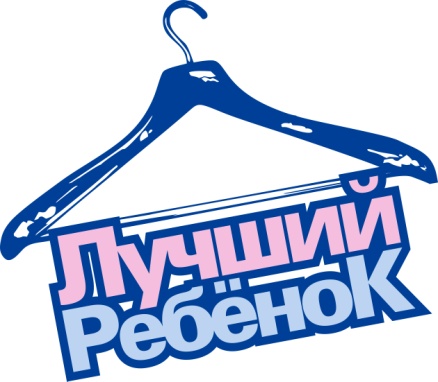 Комплект для новорожденного №1 (теплый) футер 40 259руб.(комплект – распашонка, чепчик, ползунки, пеленка 120*90)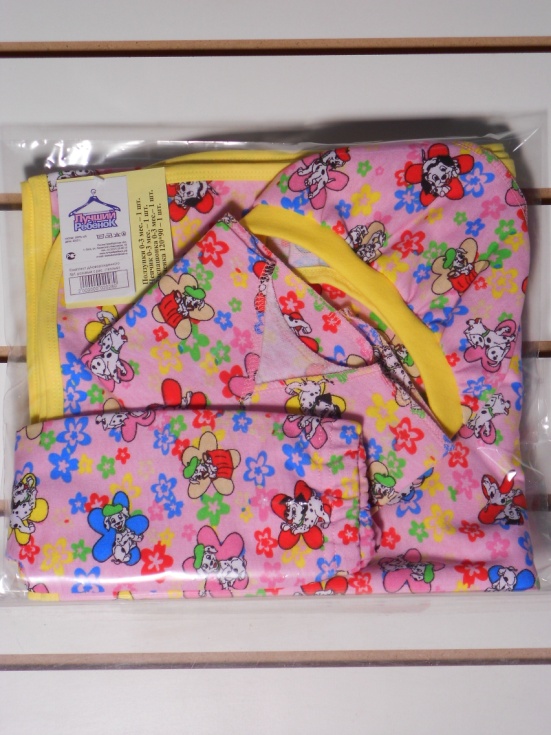 розовый с рисункомЯ104 джемпер (кулирка) 48-56 112руб(джемпер с длинным рукавом, застежка на кнопках, по низу изделия оборки, украшен термотрансфером)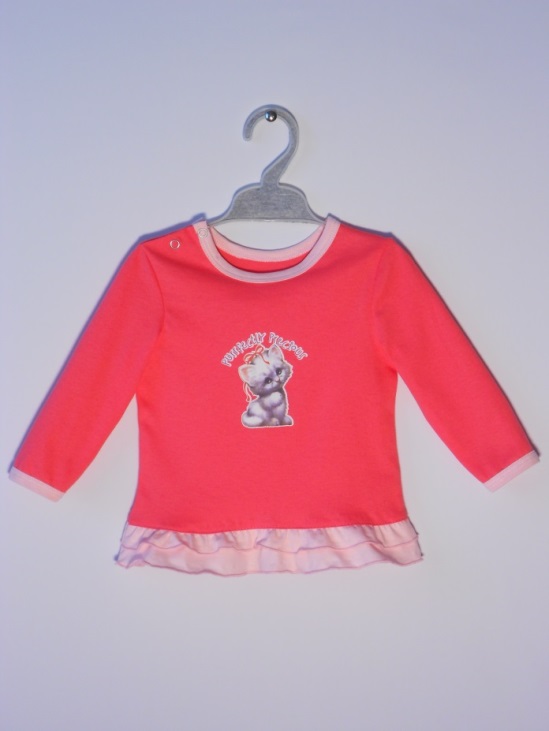 розовыйЯ31 джемпер (футер с лайкрой пенье) 48-56 229руб(джемпер на молнии с капюшоном и карманами)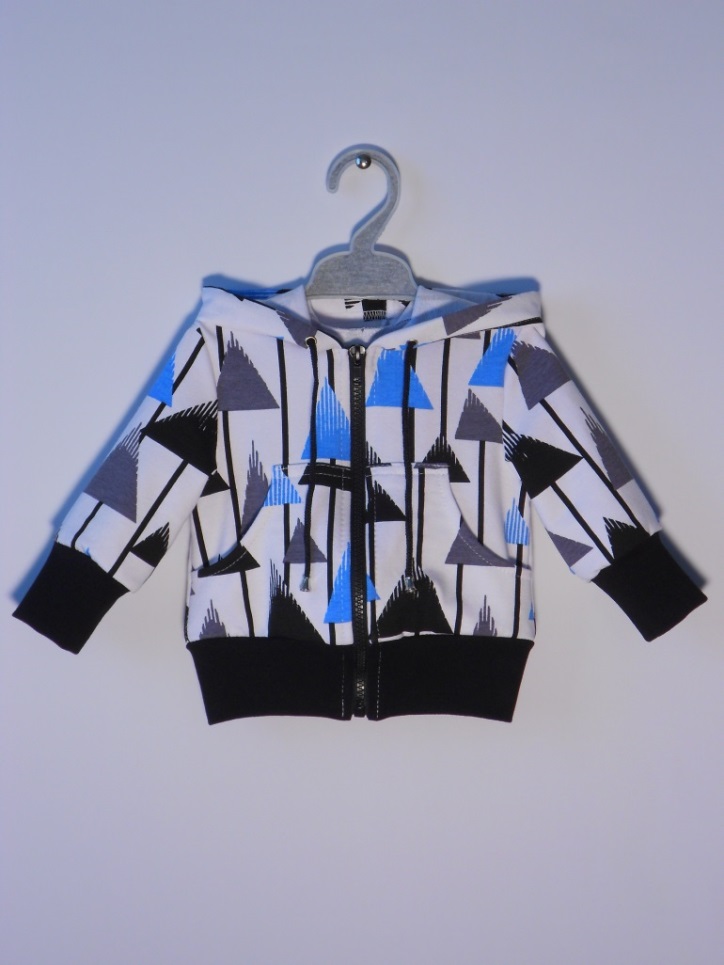 треугольникиЯ2/Я7 комплект (футер) 40-48 223руб. (курточка на молнии с оригинальным капюшоном и штанишки)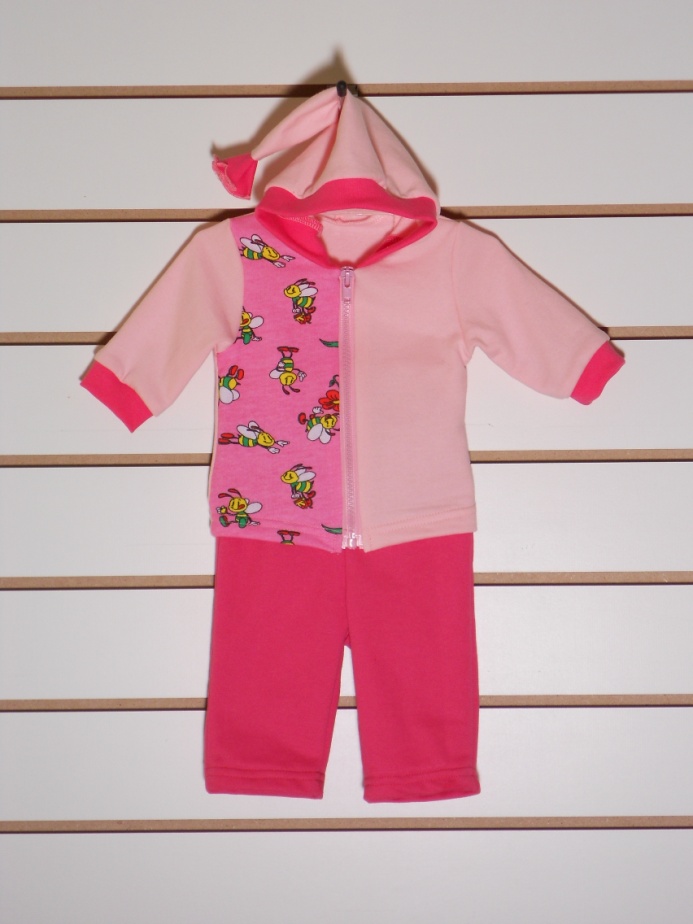 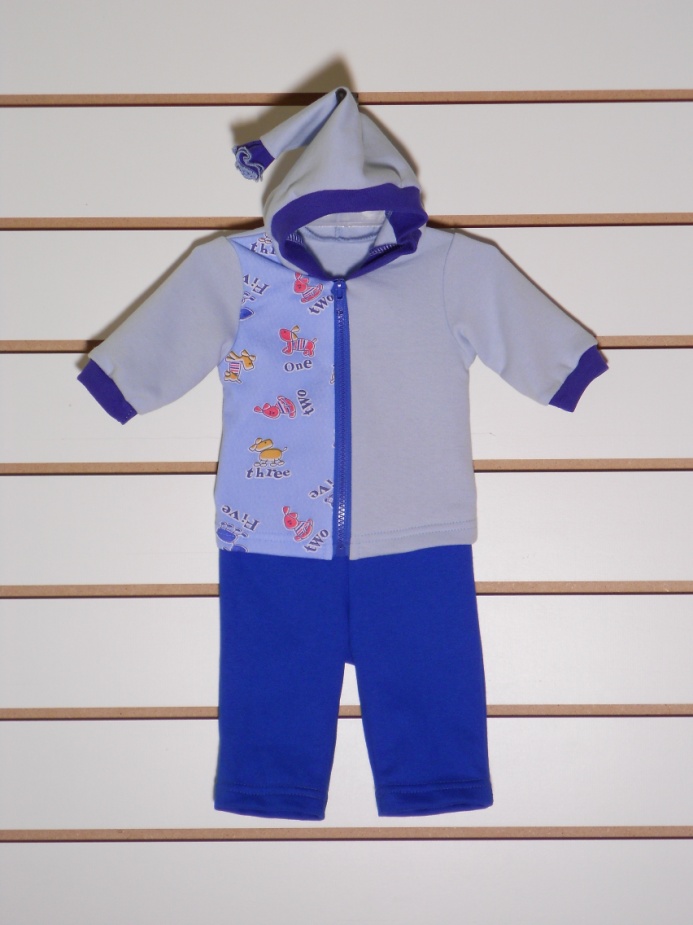                                                  пчелы розовые                                                       собачки с цифрой/голубойЯ71/Б28 комплект (футер) 40-48 239руб.(кофточка на кнопках и брючки со вставками)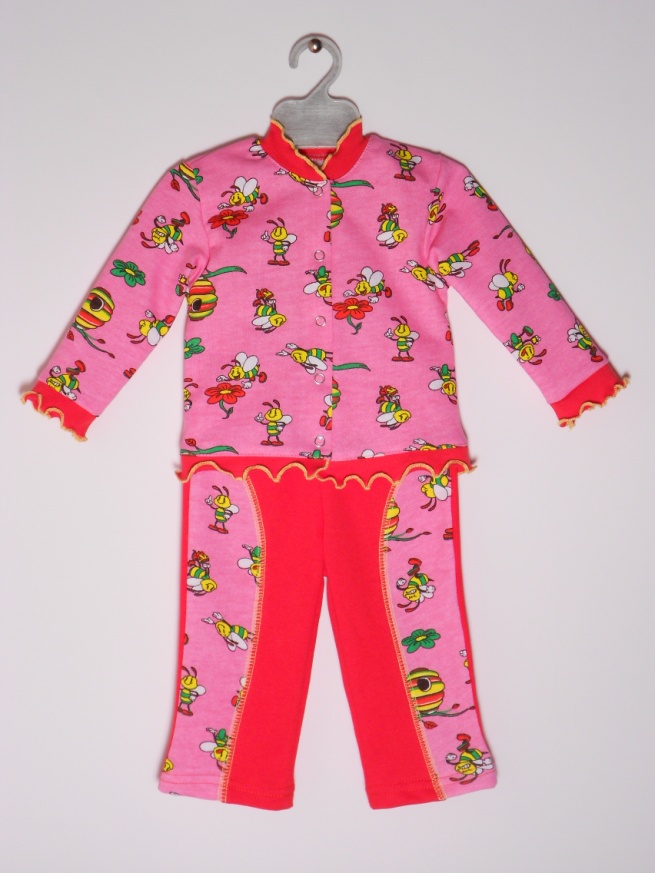 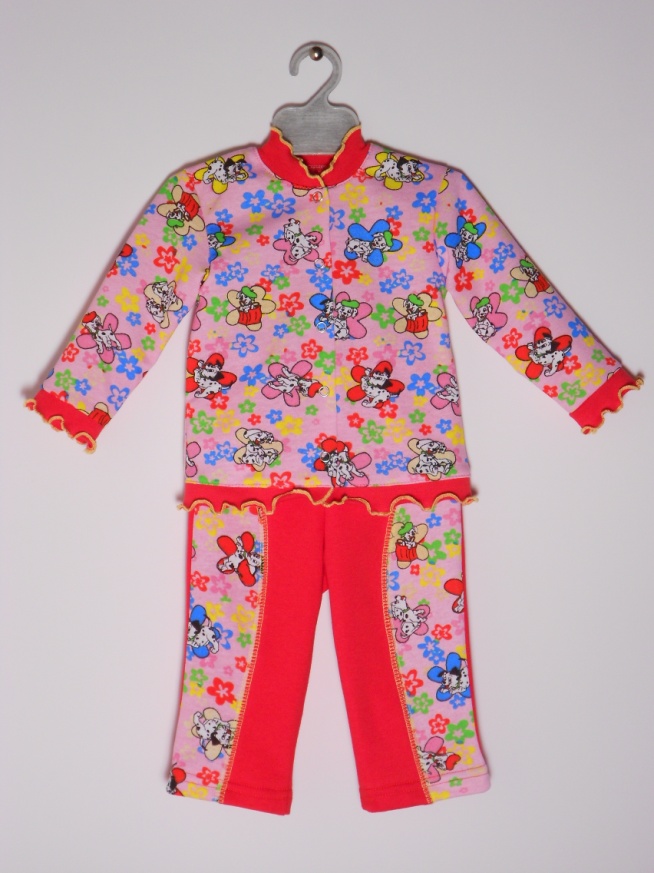                                                         пчелы розовые                                                          собаки розовыеЯ69/Б27 комплект (футер) 48-56 254руб.(кофточка с капюшоном и брючки на манжете)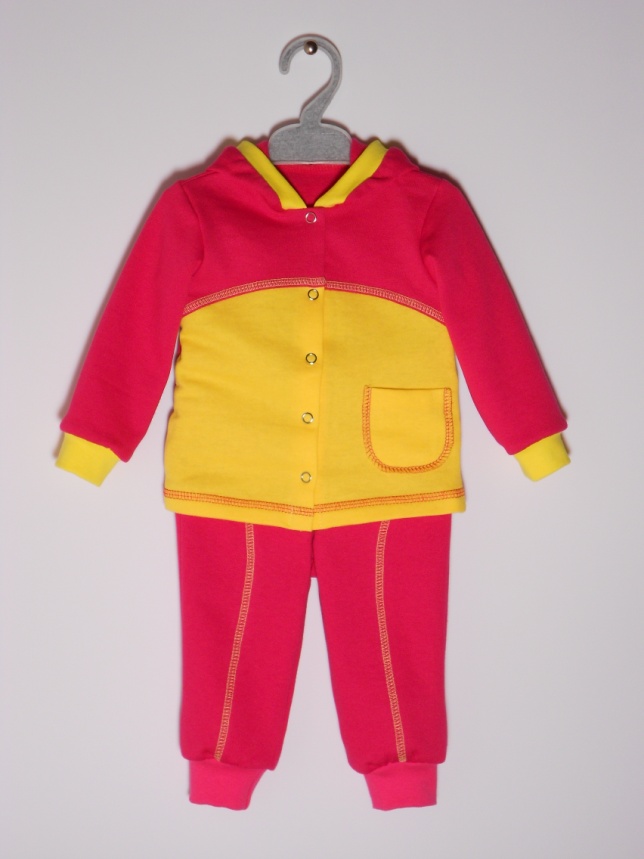 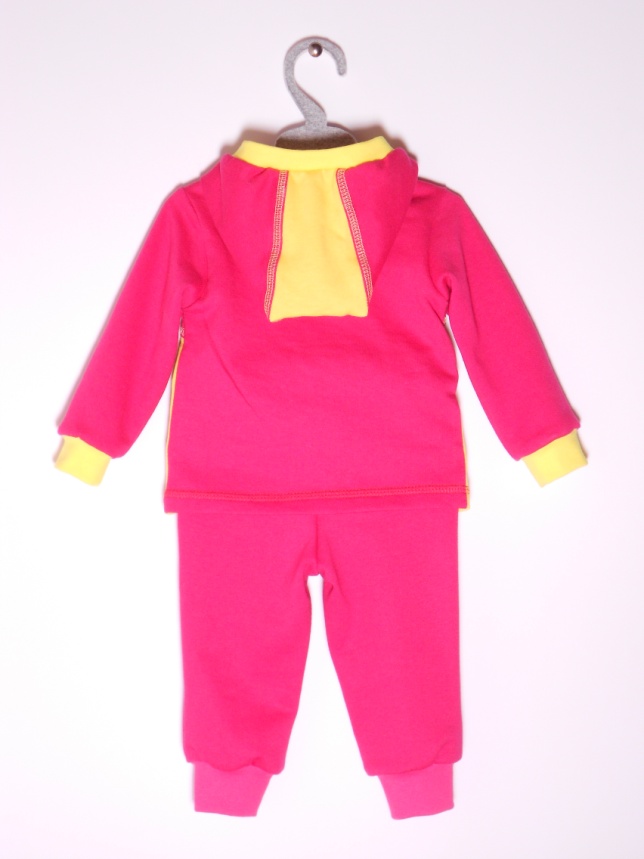 желтый/розовыйЯ21/Б25 комплект (футер) 48-56 259руб. (кофточка со сборками и брючки с рюшей сзади)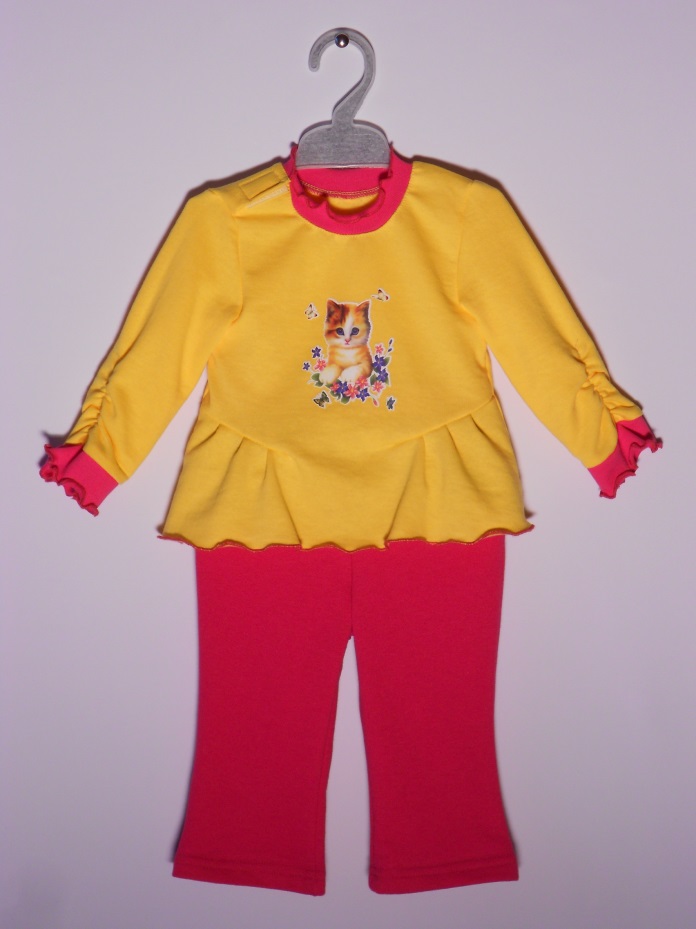 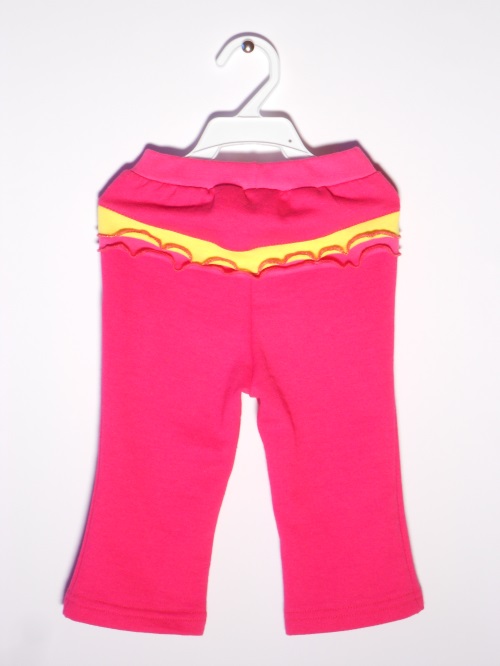 желтый/розовыйЯ62/Б10 комплект (футер) 48-56 259руб. (кофточка с рюшей и брючки на манжете с рюшей)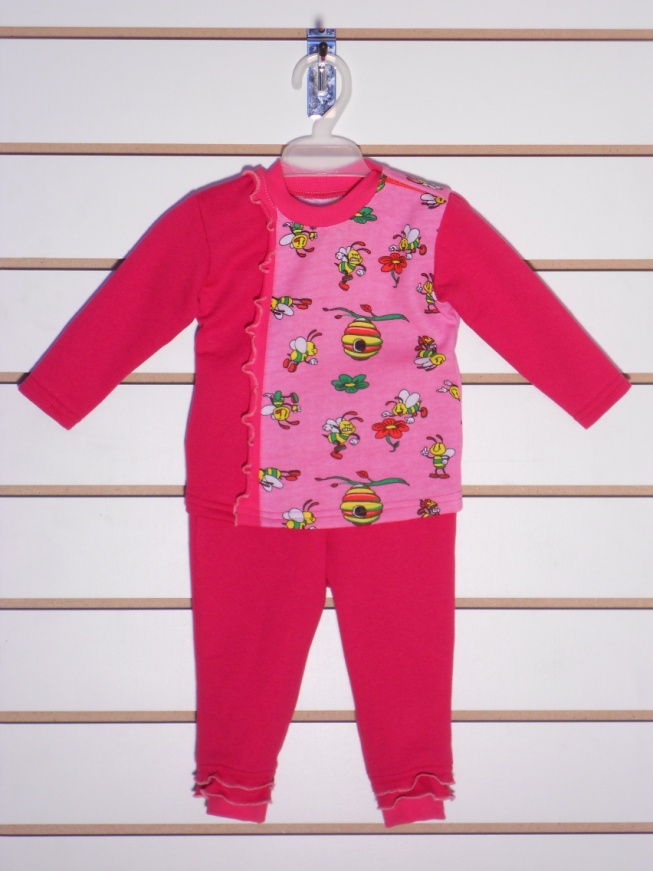 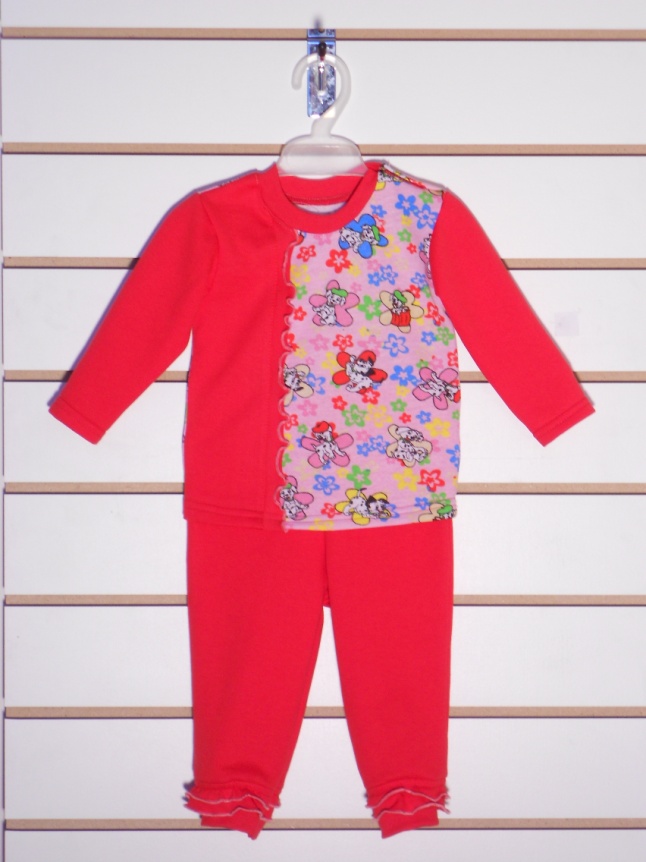                                                  пчелы розовые                                                                собаки розовыеЯ72л/Б9 комплект (кулирка+футер) 48,52 269руб. (комплект для мальчика – джемпер с лампасами и брючки с карманами)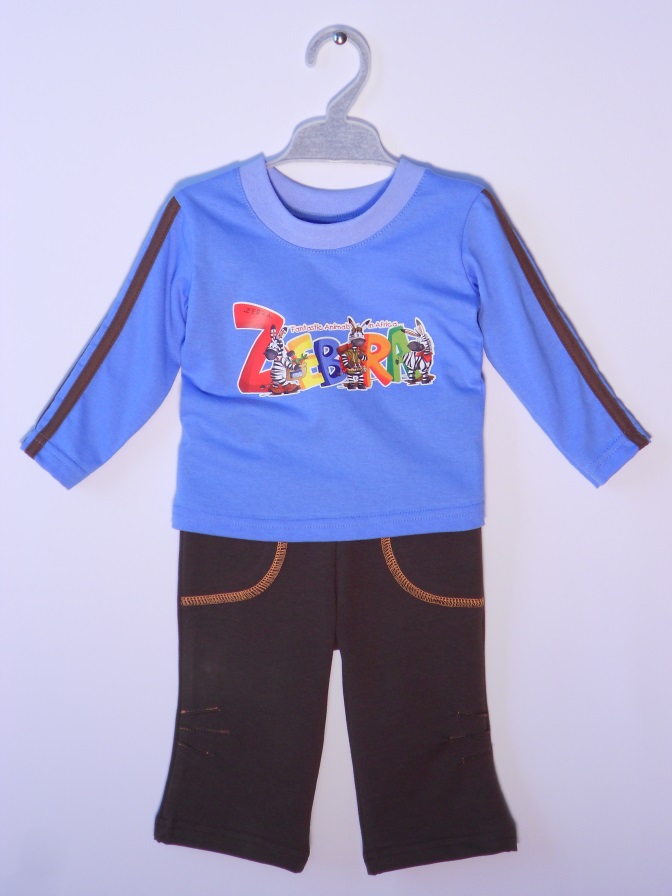 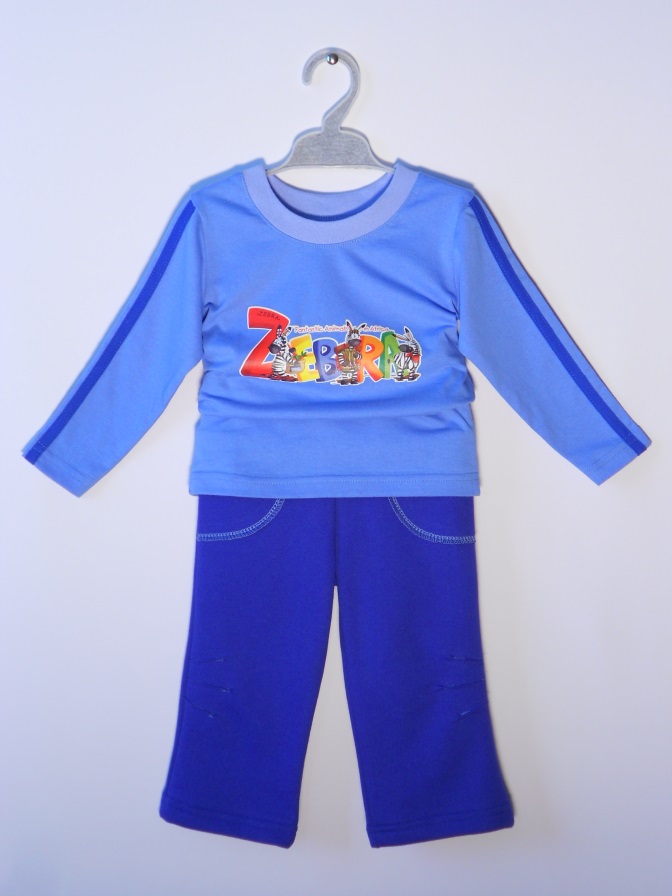                                                   голубой/коричневый                                                         голубой/василекЯ92 халат ясел. (флис) 52,56 286руб.(халат с поясом, два кармана, капюшон с «ушками», на спине вышивка «зайка»)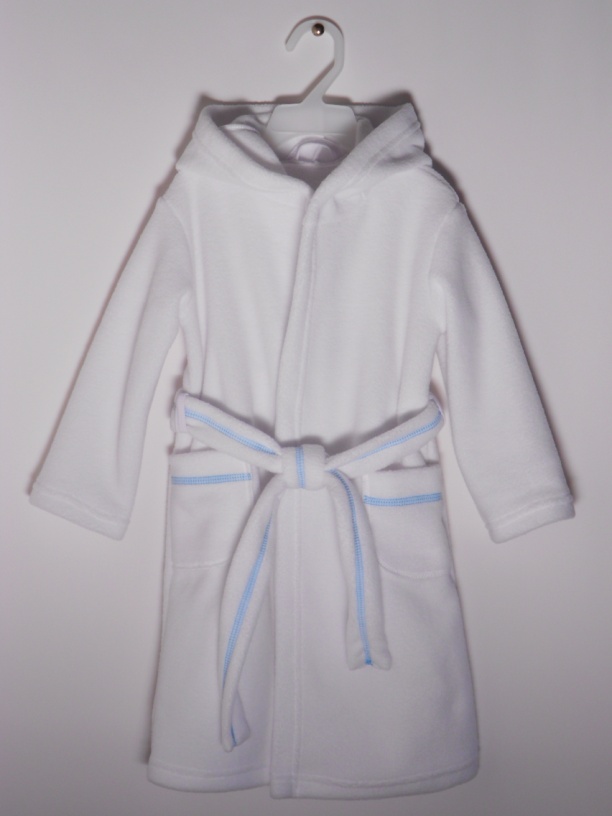 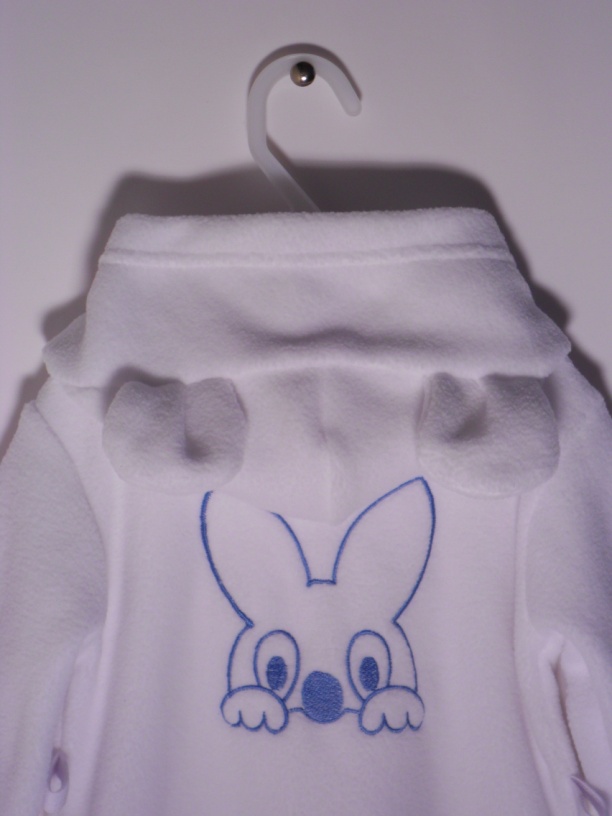 белыйДш7 бриджи ясел. 48-56 66руб.(бриджи укороченные на подгузник)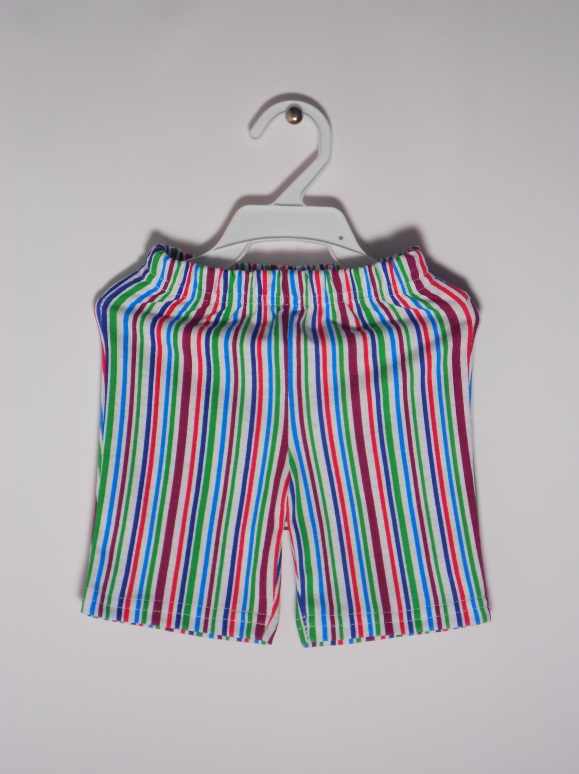 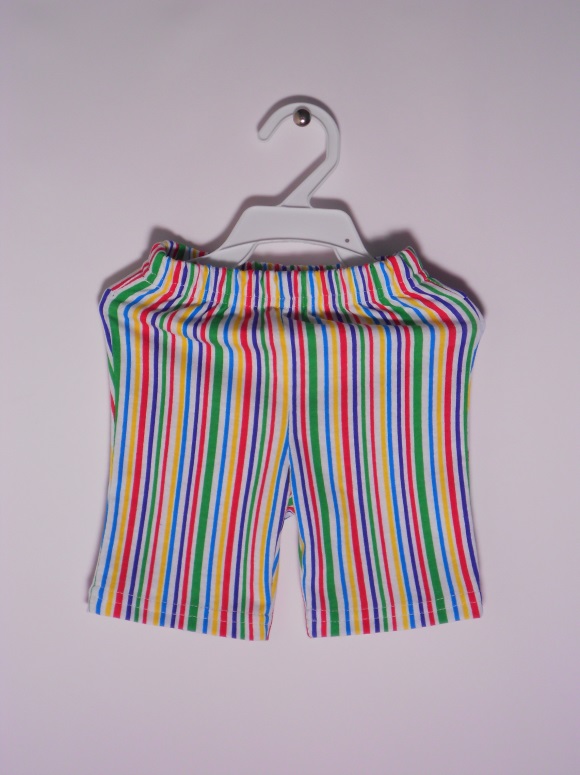                                                     полоска с бордо                                  полоска с желт.Шя 12 шорты яс. (кулирка) 48-56 101руб.(шорты с карманами)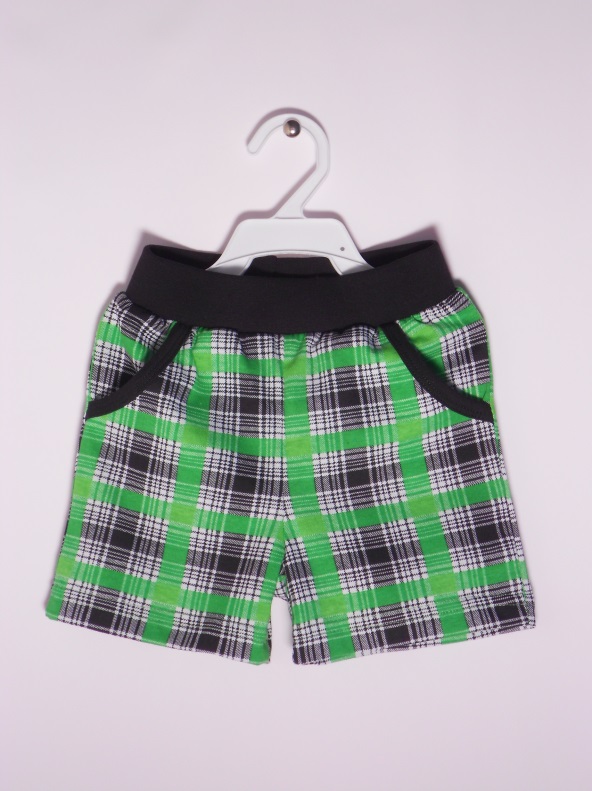 клетка зеленаяМ17 майка яс. (кулирка) 48-56 67руб.(летняя майка)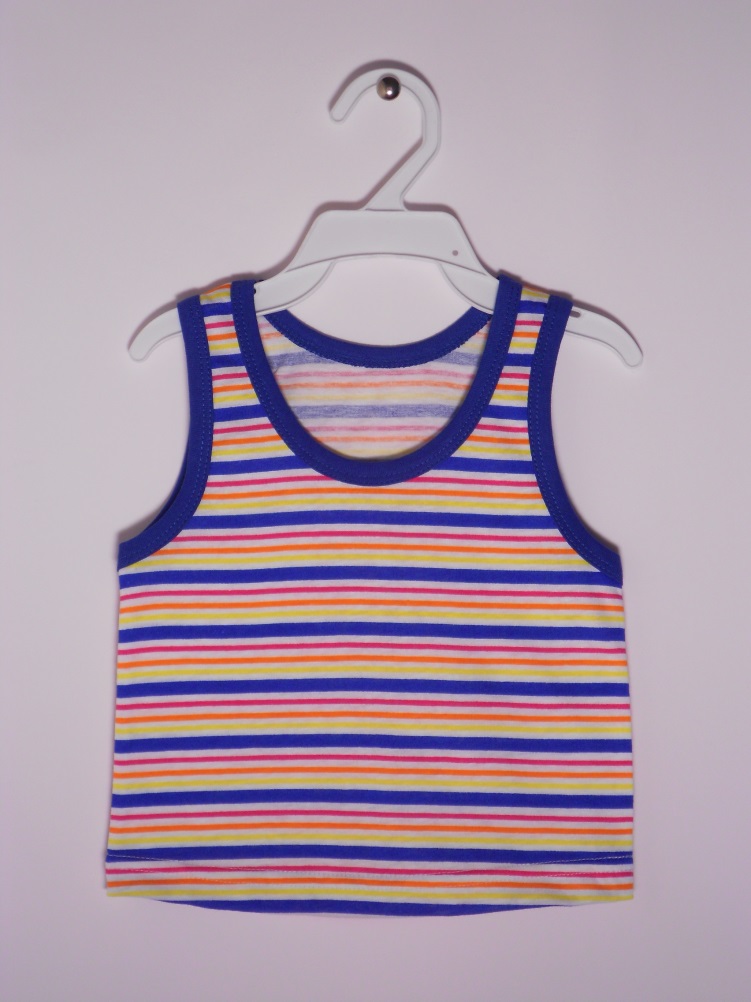 полоска/василекЯ80 футболка ясел. (кулирка) 48-56 107руб.(двухцветная футболка без рукава с вышивкой «шляпа и звезда ковбоя»)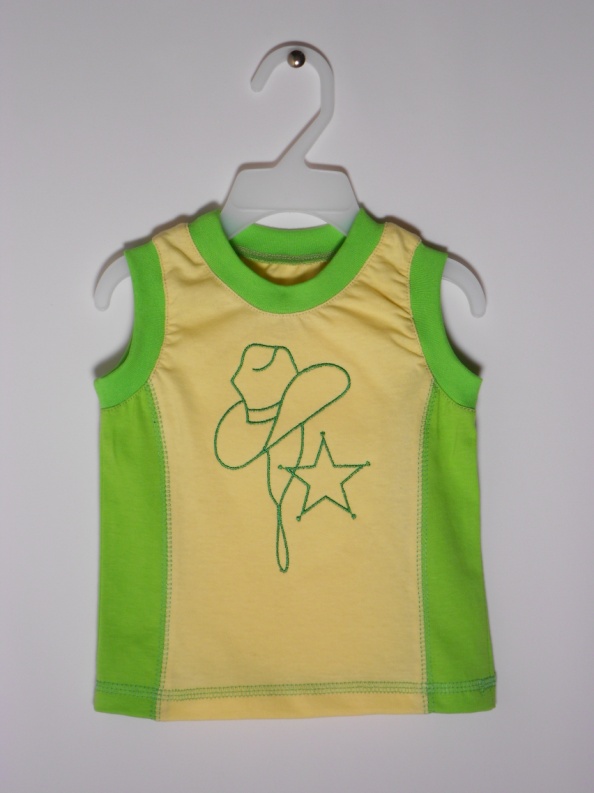 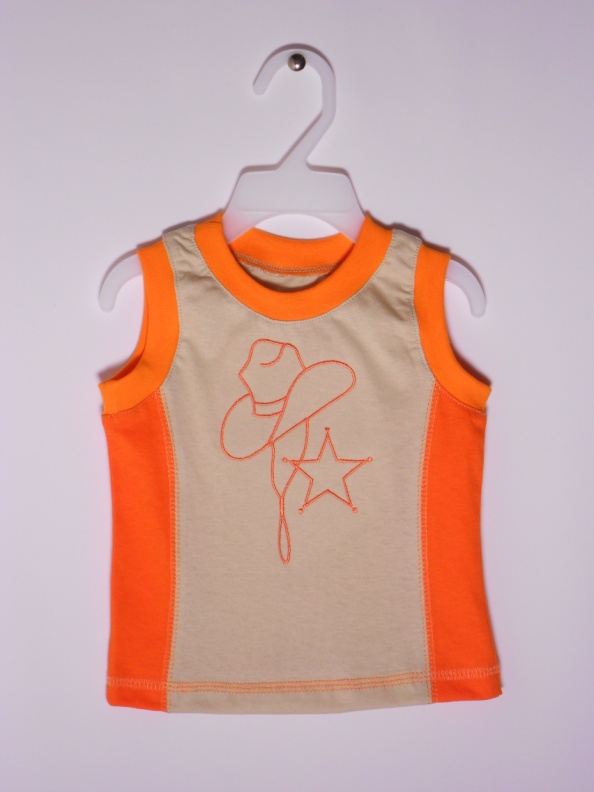                                                 св.желтый/салат                                       бежевый/оранж.Я87футболка ясел. (кулирка) 48-56 86руб.(комбинированная футболка)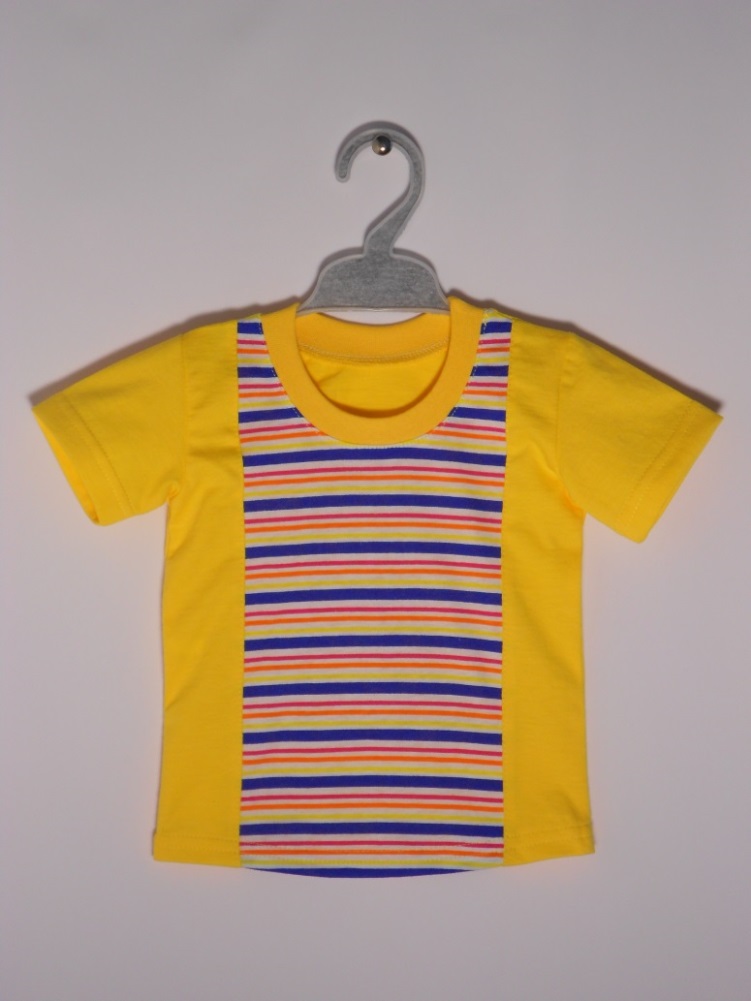 желтый/полоскаЯ84 футболка ясел. 48-56 93руб.(комбинированная футболка, однотонная спинка в цвет рукавов)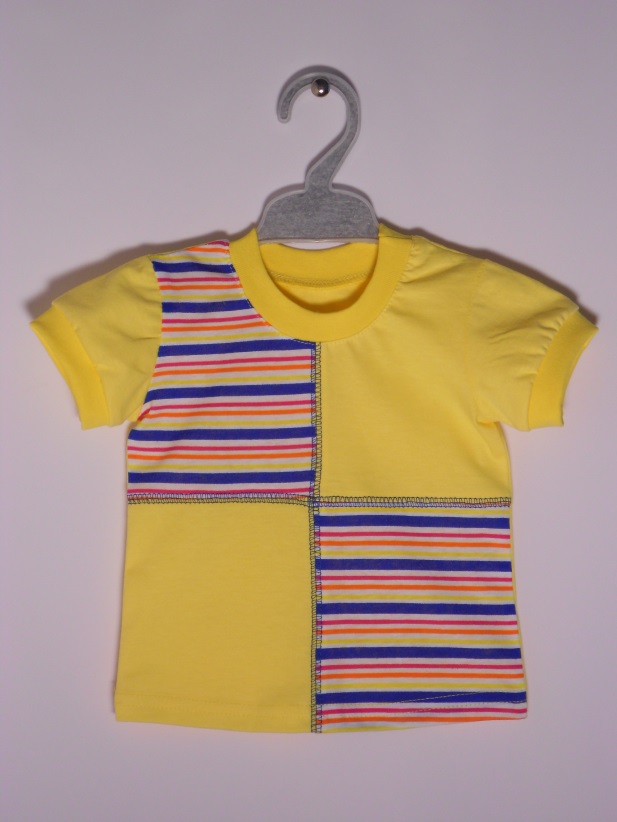 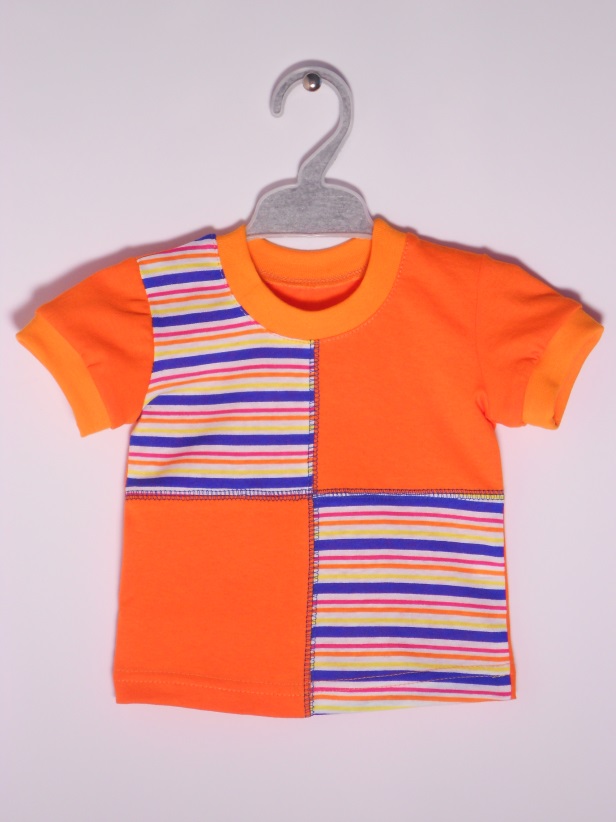                                                             полоска/желтый                                                     полоска/оранж.Я95/Ш28 комплект (кулирка) 48-56 176руб. (комплект – комбинированная футболка и шорты с карманами)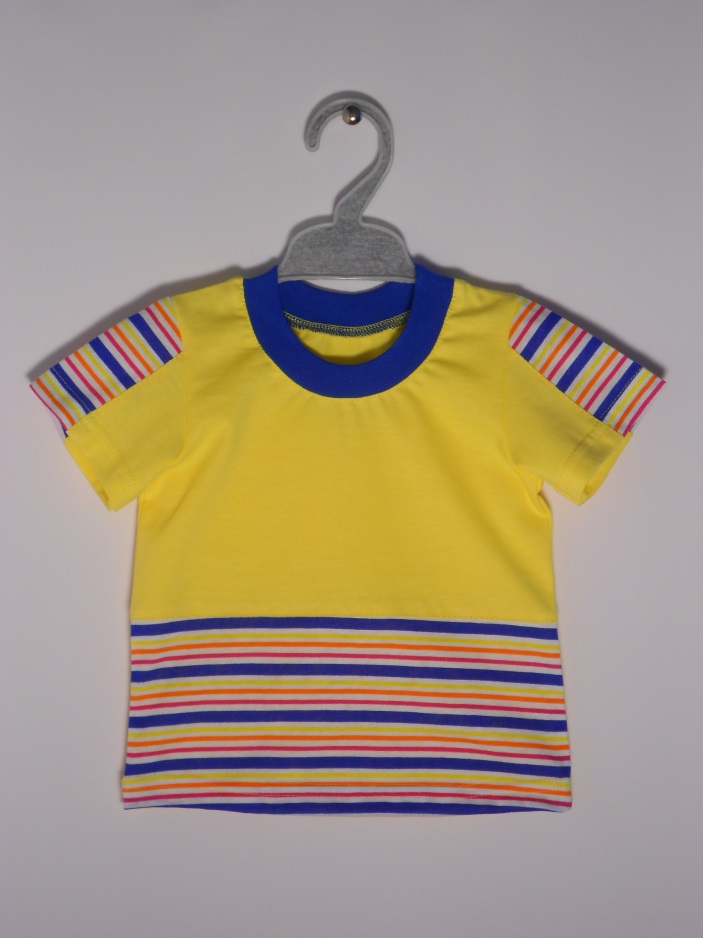 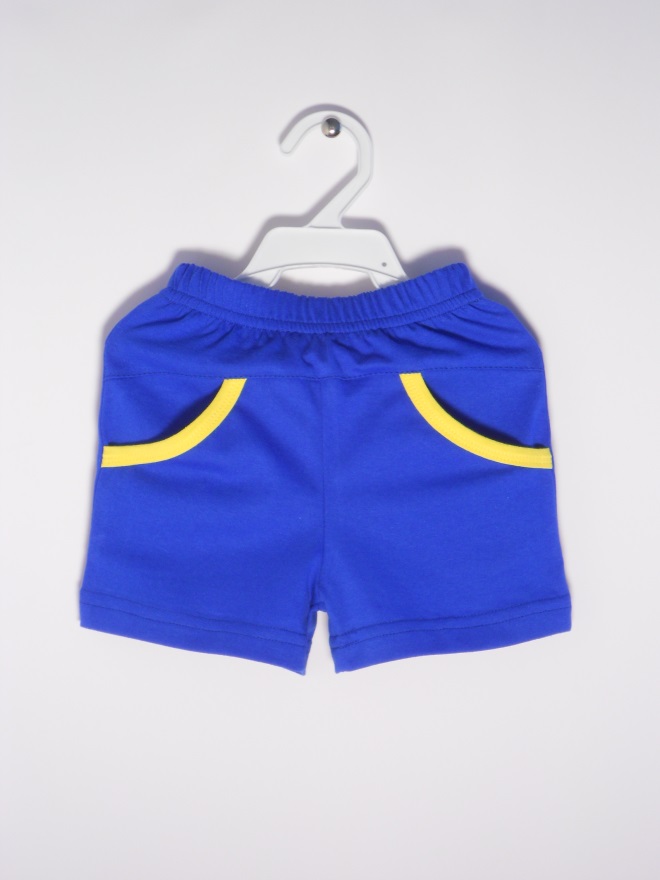 желтый/василекЯ76-2 платье  48-56 (кулирка) 159руб. (платье ясельное с эффектом болеро)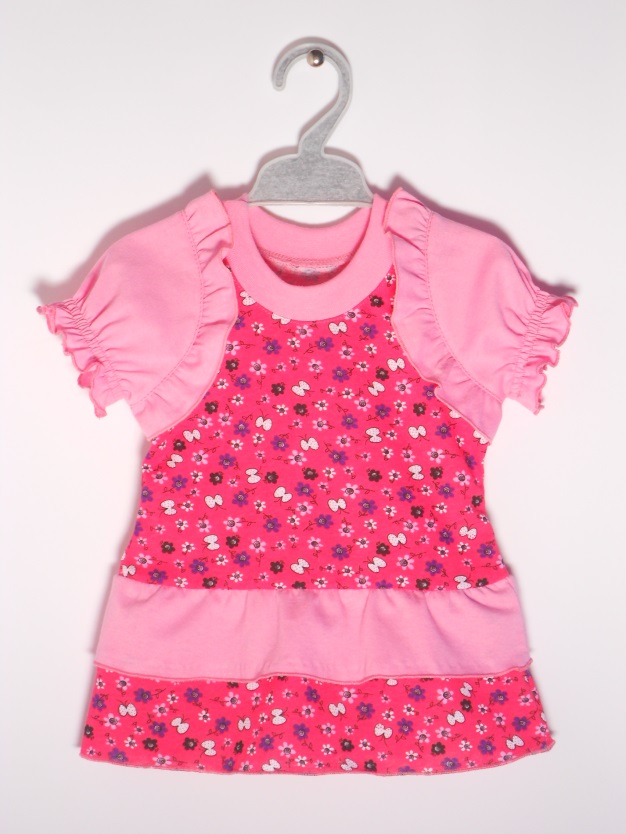 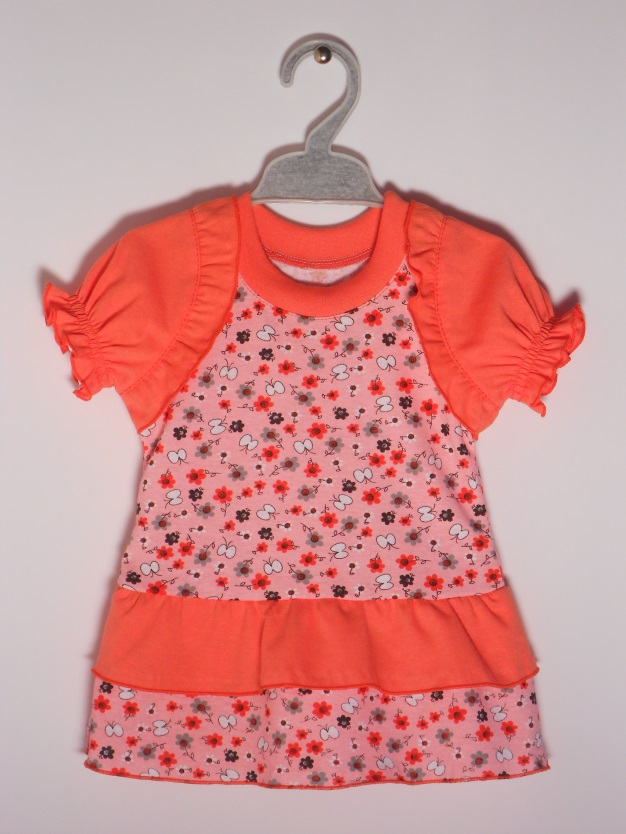                                              цветочек/розовый                                          цветочек/персикЯ99/Ш7 комплект 48-56 (кулирка) 169руб. (туника с бантиком и укороченные бриджи)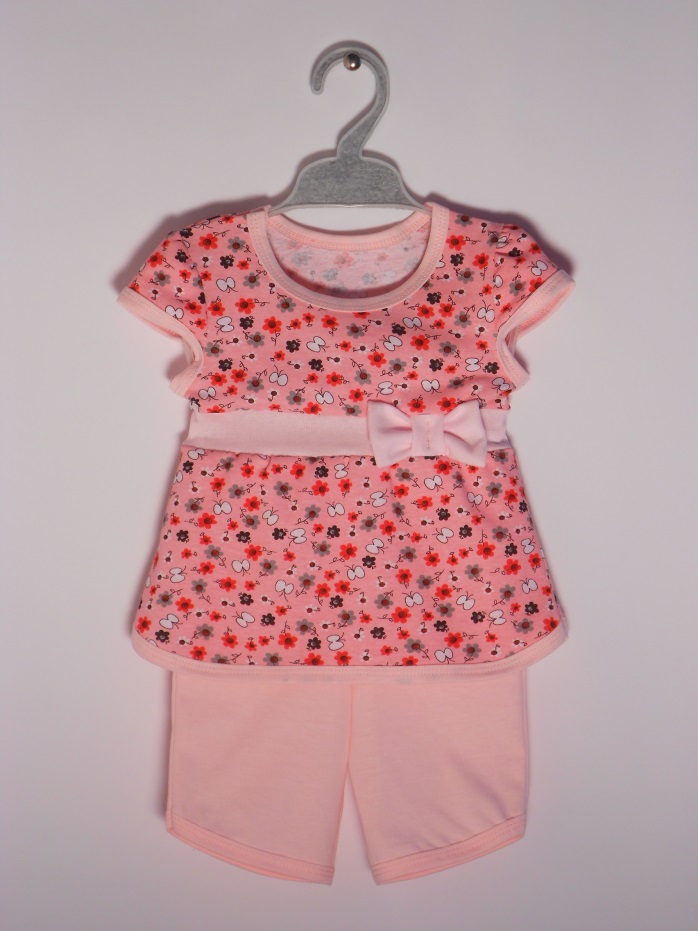 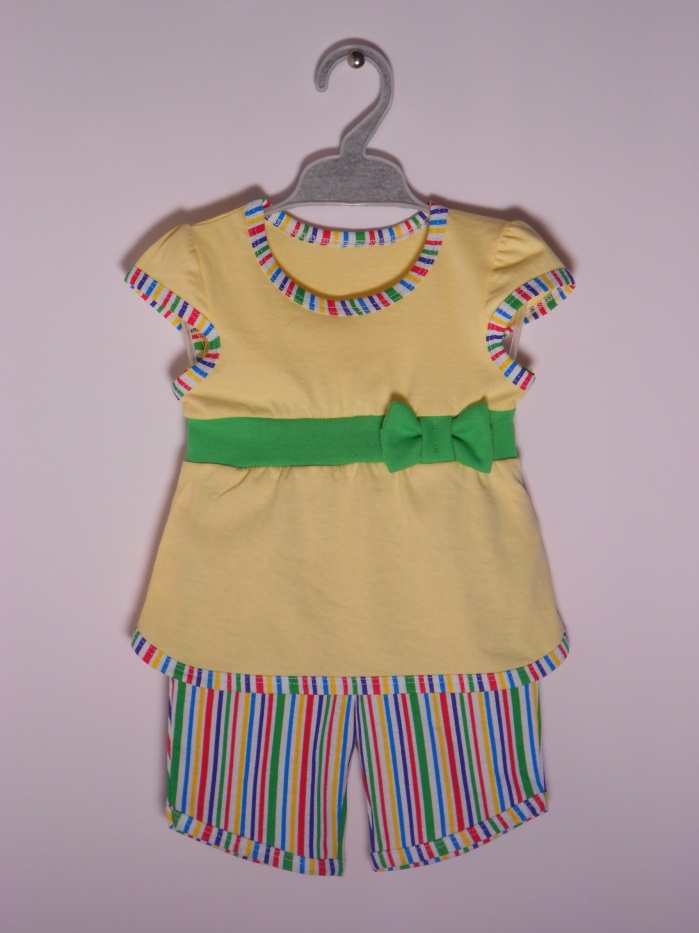                                      роз.цветочки/св.розовый                                           желтый/полоскаЯ96 платье  48-56 (кулирка) 159руб. (платье ясельное с оборкой по низу изделия, на груди небольшая сборка, застежка на пуговице)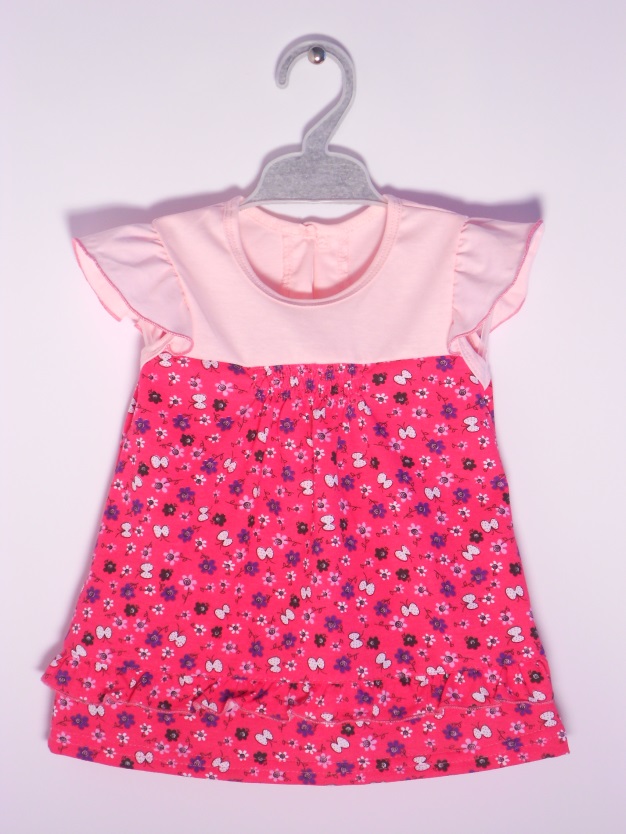 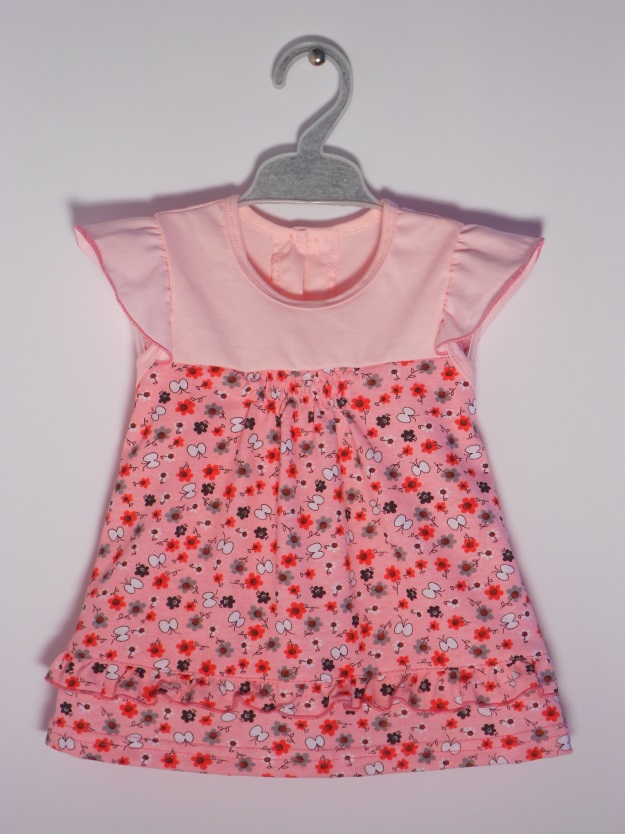                                                   св.розовый/красн.цветочки                                    св. розовый/роз.цветочкиМ41 джемпер (футер-петля+интерлок) 56-64 219руб(джемпер для мальчика с эффектом два в одном)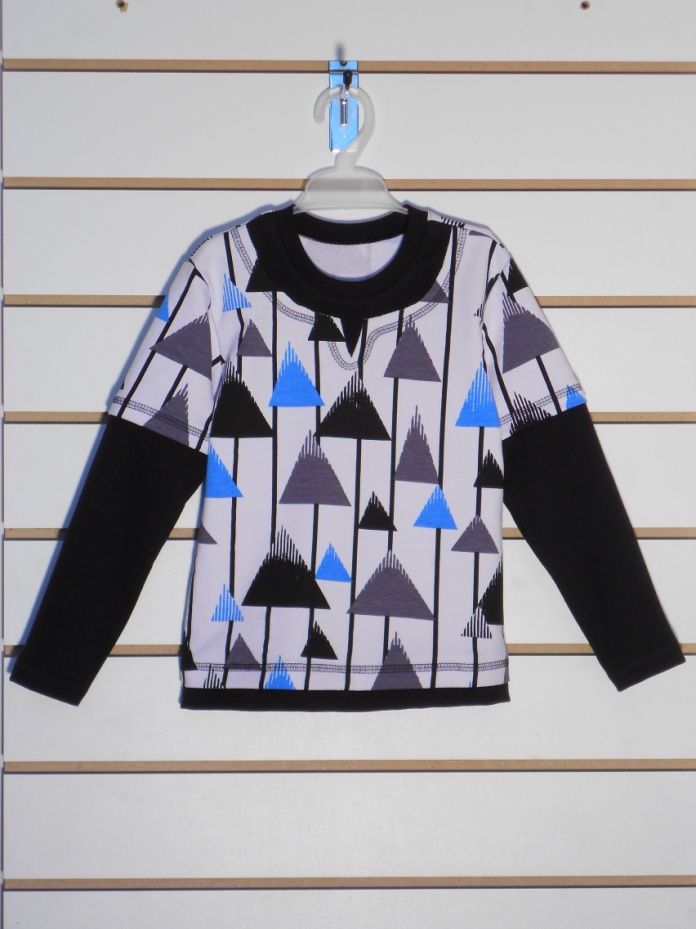 треугольникиМз5 джемпер (кулирка) 52-64 141руб(джемпер с длинным рукавом, по бокам разрезы)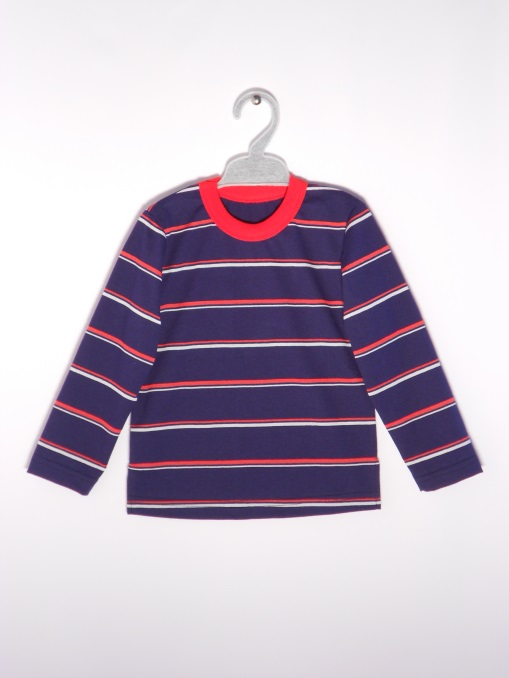 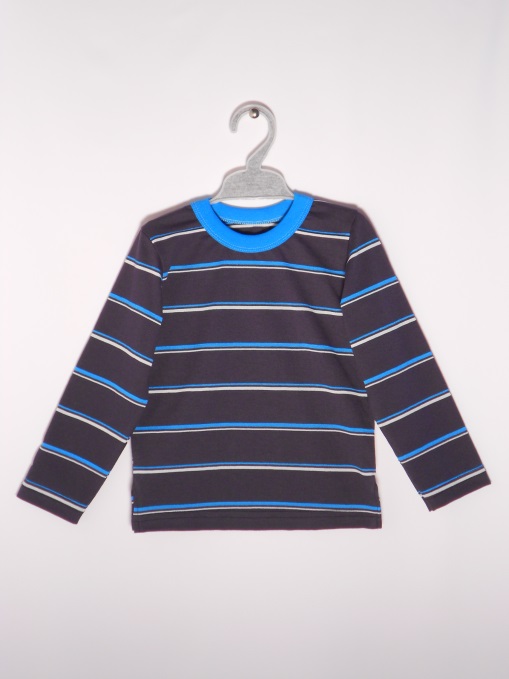 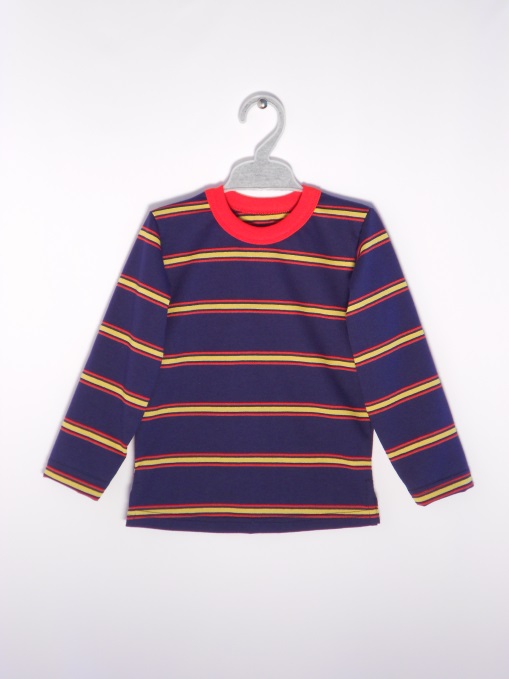                           полоска красн.бел.                          полоска бирюза/бел.                  полоска желт.красн.М59 джемпер (кулирка) 52-64 169руб(джемпер для мальчика с декоративной вставкой в виде молнии)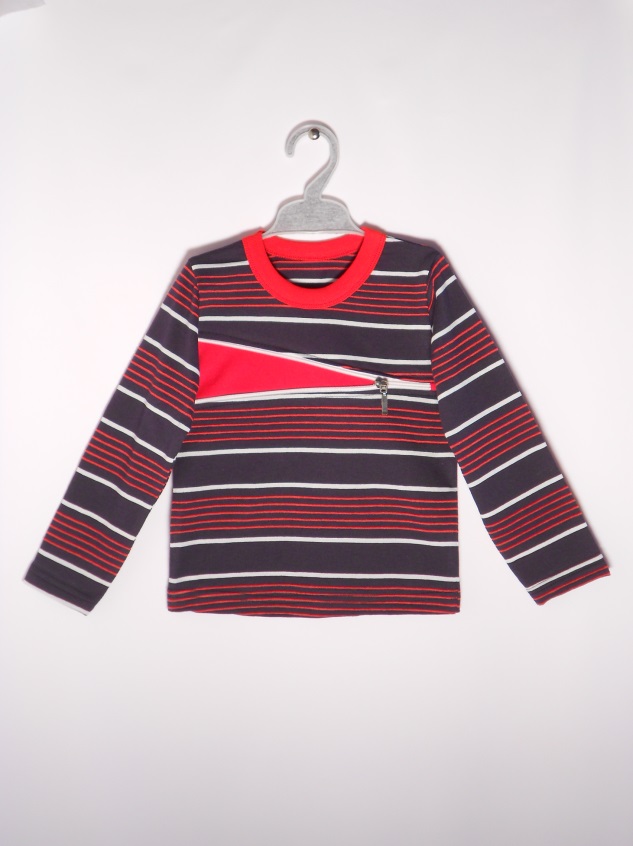 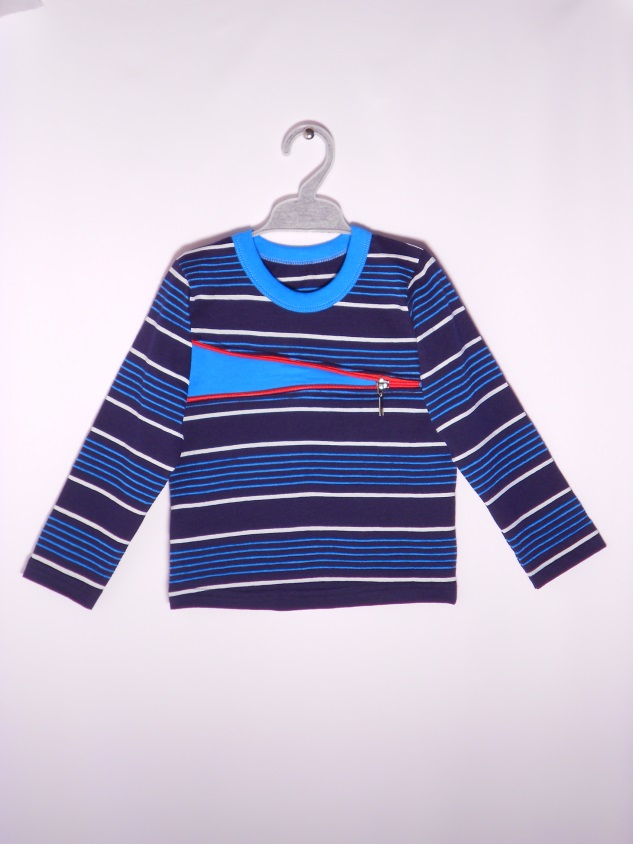                                             полоска/красный                                              полоска/бирюзаМ55/Б41л комплект (брушет) 60-68 519руб(комплект с лампасами – куртка на молнии с капюшоном и с карманами, брюки с карманами)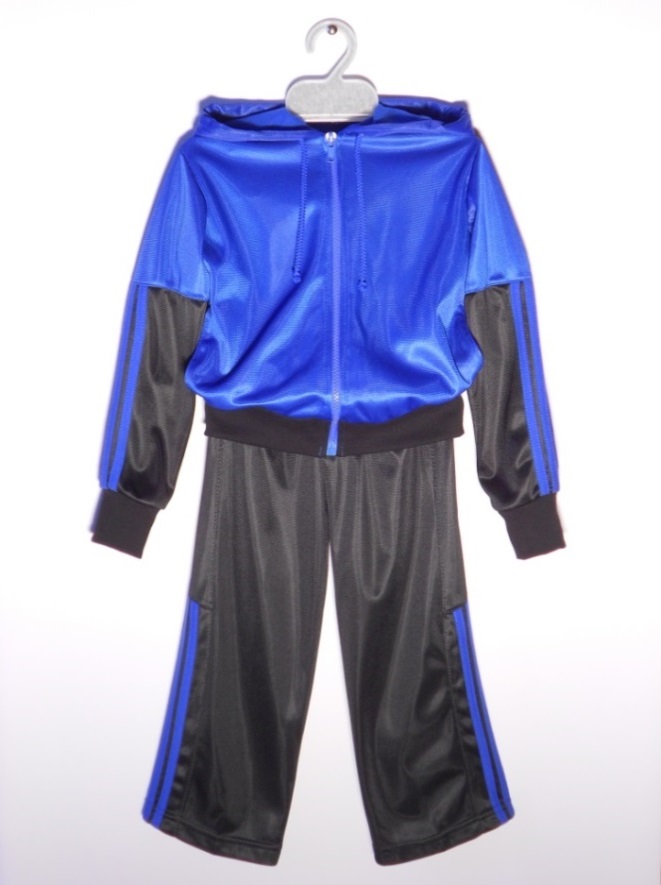 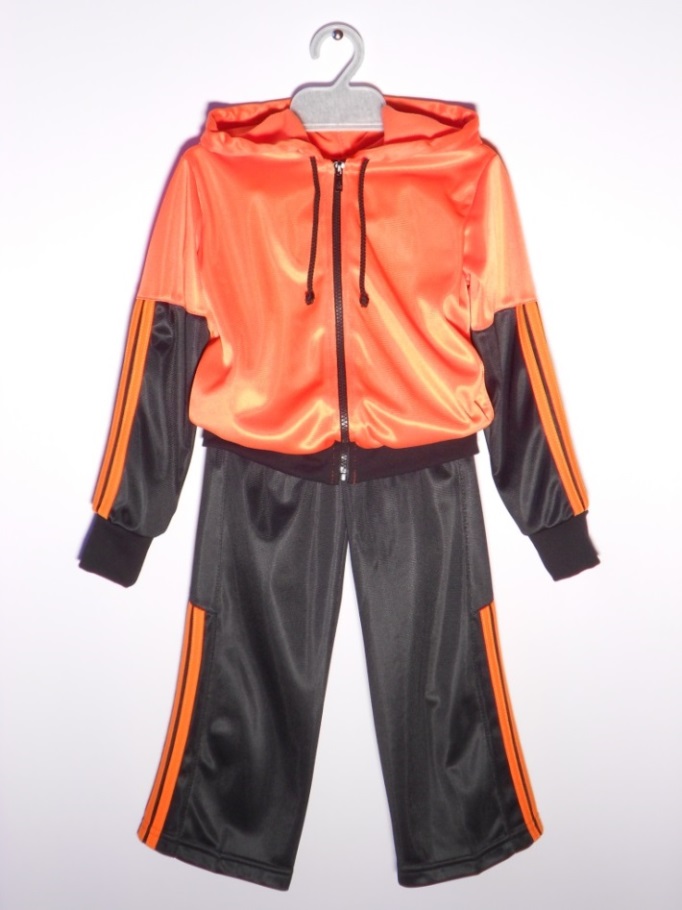                                      василек/черный                                                                оранж./черныйМ55/Б41 комплект (брушет) 60-68 489руб(куртка на молнии с капюшоном и с карманами, брюки с карманами)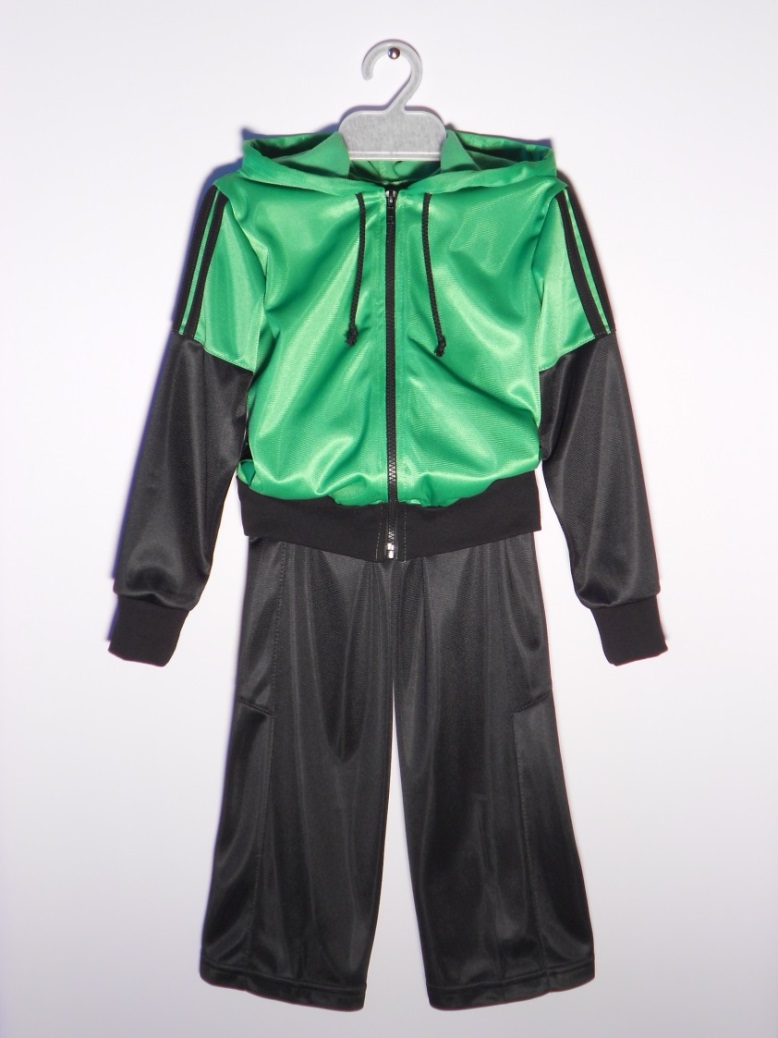 салат/черныйБ46 брюки (футер) 56-64 242руб(брюки для мальчика с карманами, по бокам три лампаса)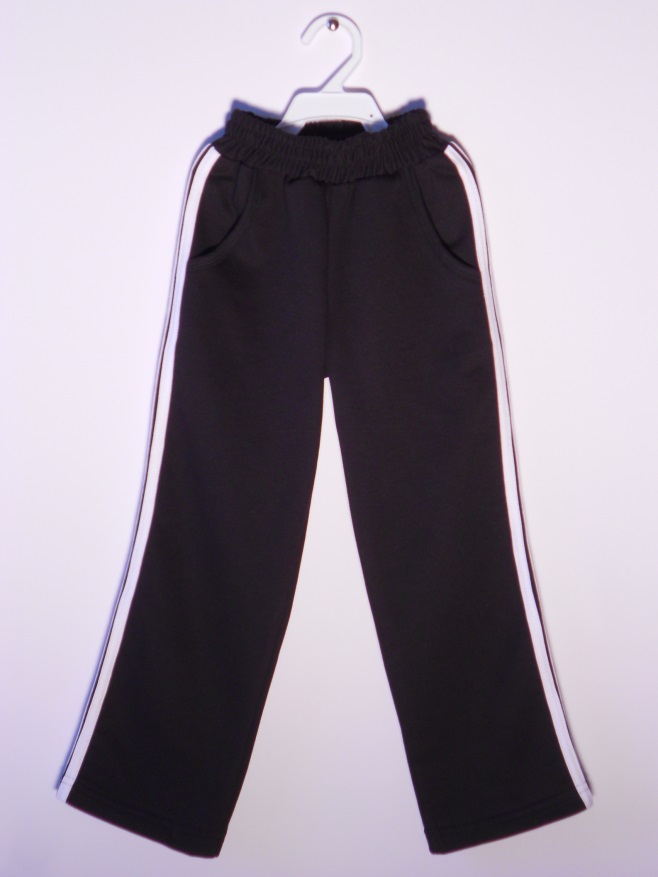 черныйБ44 брюки (брушет) 56-64 194руб(брюки для мальчика с карманами, ткань – спортивный трикотаж – брушет, отделка сзади в виде двухцветной молнии)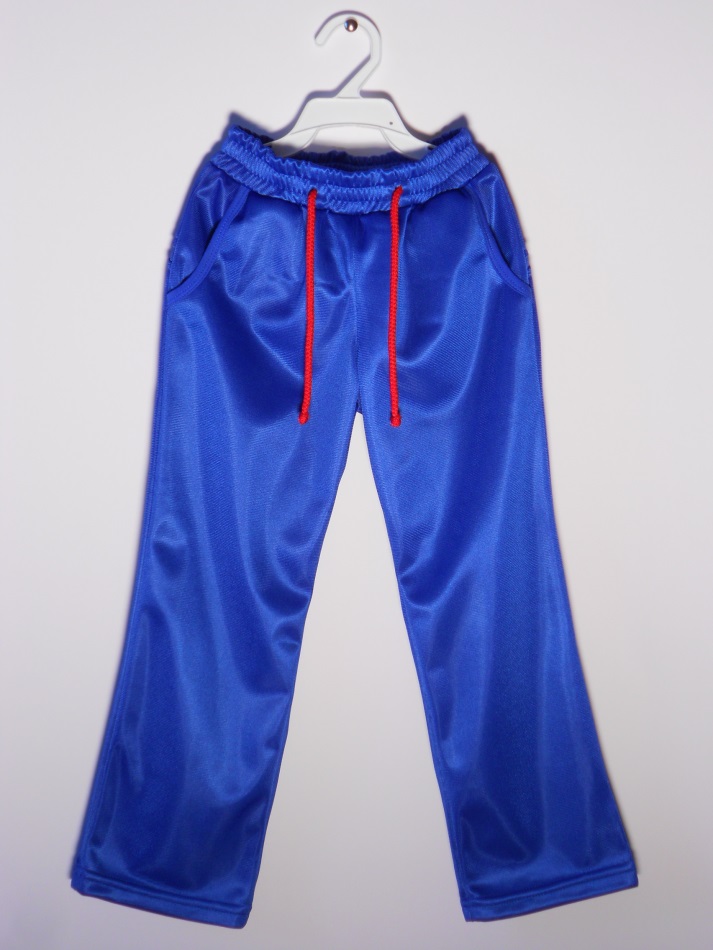 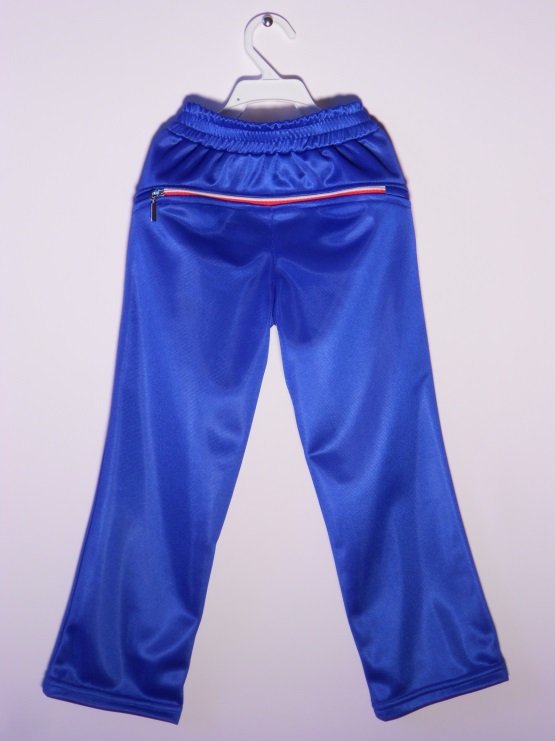 василекМ24/Б110 пижама (кулирка) 52-64 189руб(пижама для мальчика с коротким рукавом, расцветка человек-паук)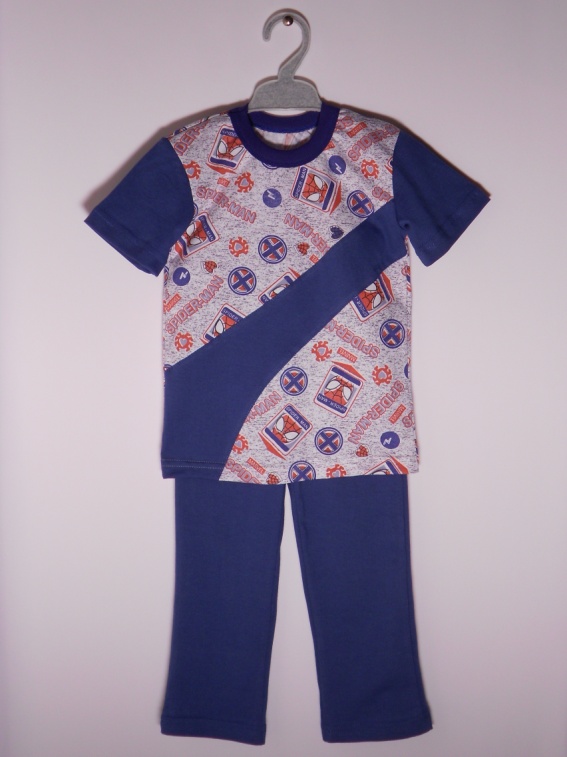 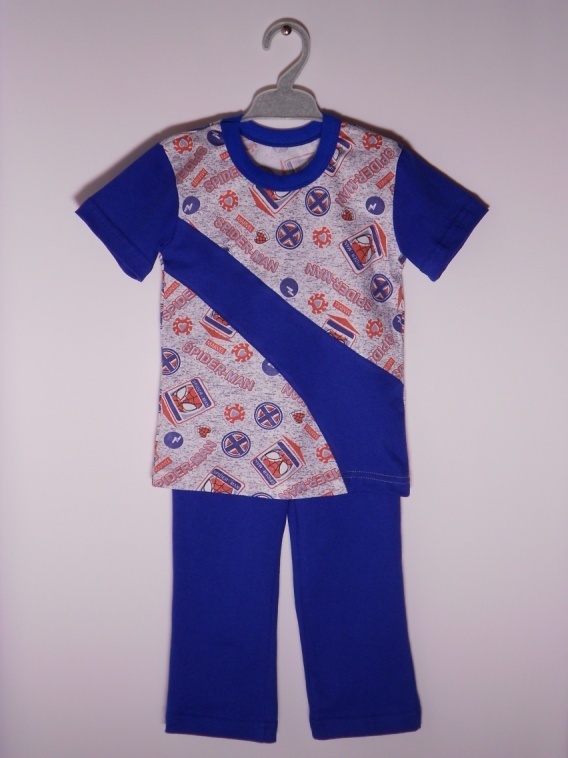                                             человек-паук/т.синий                           человек-паук/василекМ25/Б120 пижама (кулирка) 52-64 209руб(пижама для мальчика с длинным рукавом)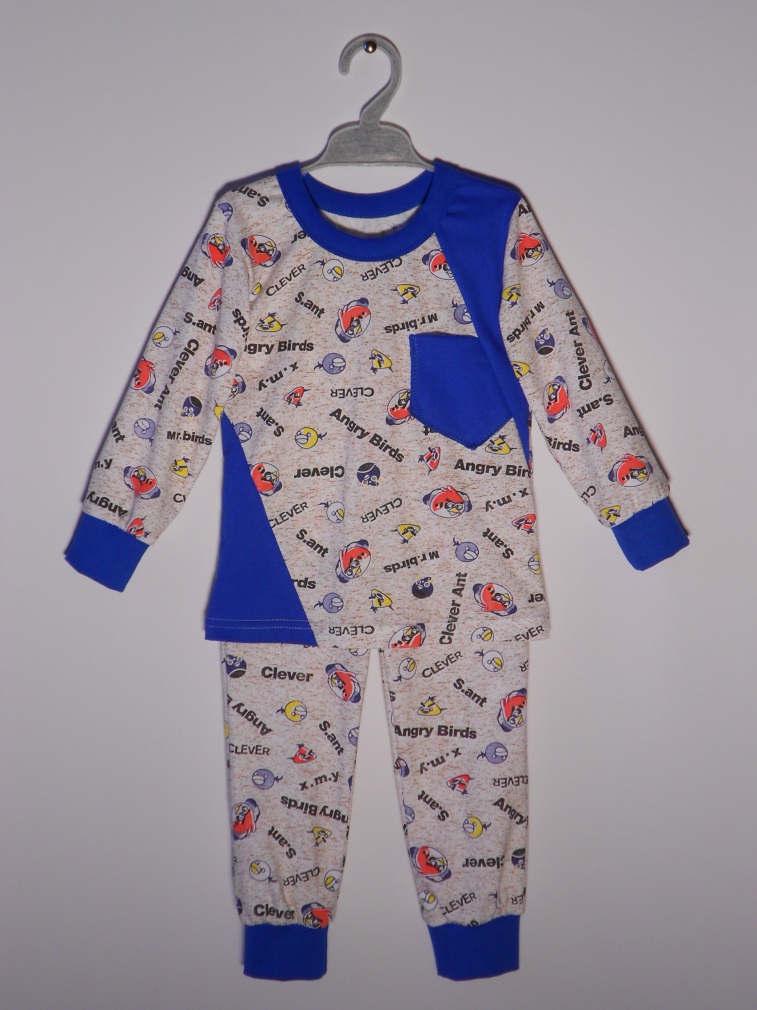                                                                                        Angry birds                            М33/Б120 пижама (футер) 52-60 284руб(пижама для мальчика с длинным рукавом)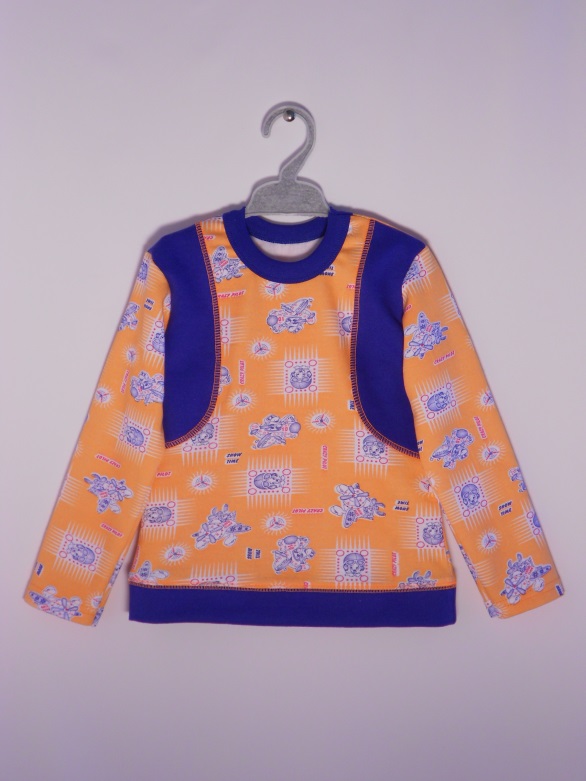 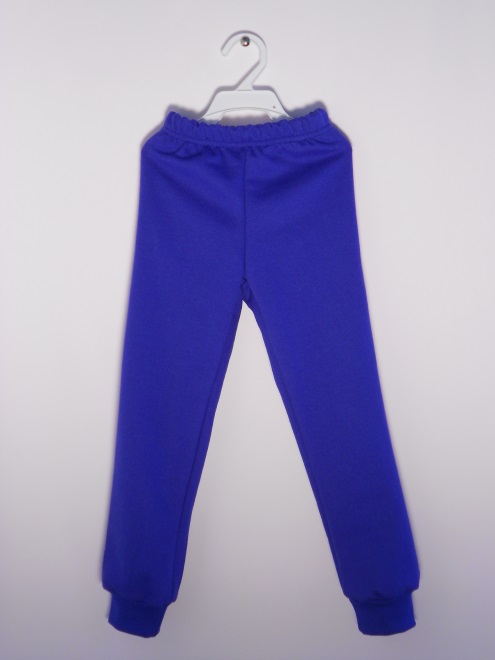 оранж.самолет/василекБ37 брюки (плащевка+флис) 56-64 336руб(брюки для мальчика с карманами, плащевая ткань на подкладе из флиса)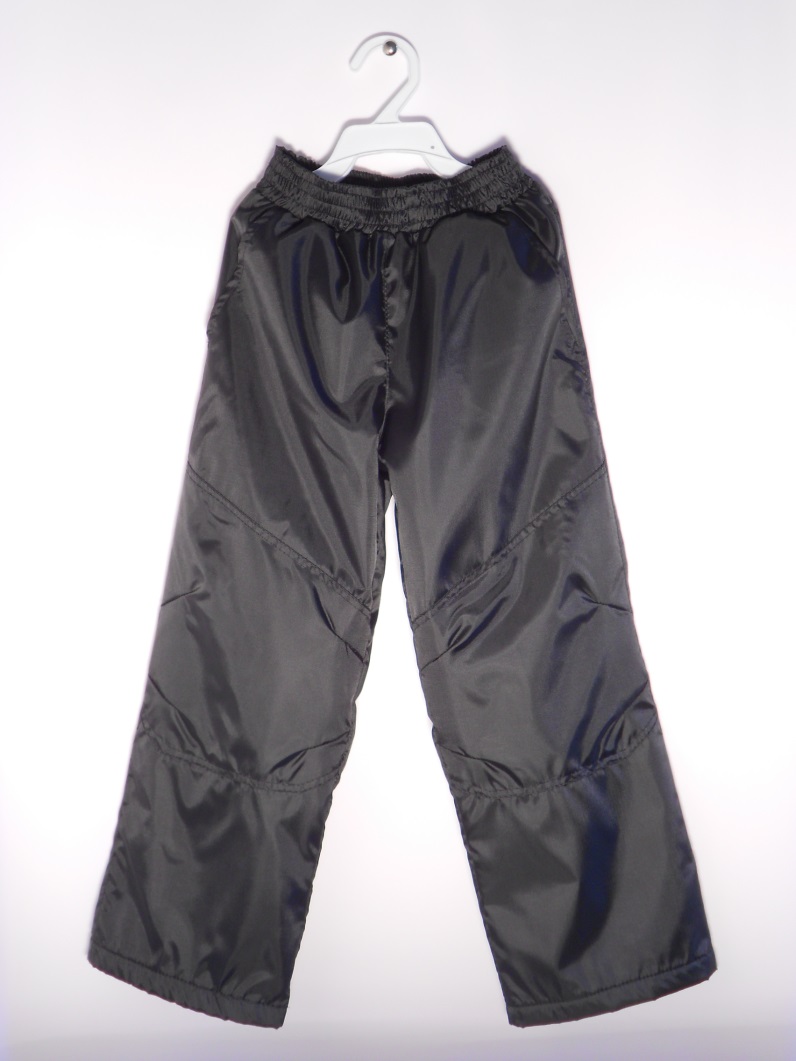 черныйМ22 майка-борцовка (кулирка) 52-64 81руб(майка-борцовка для мальчика)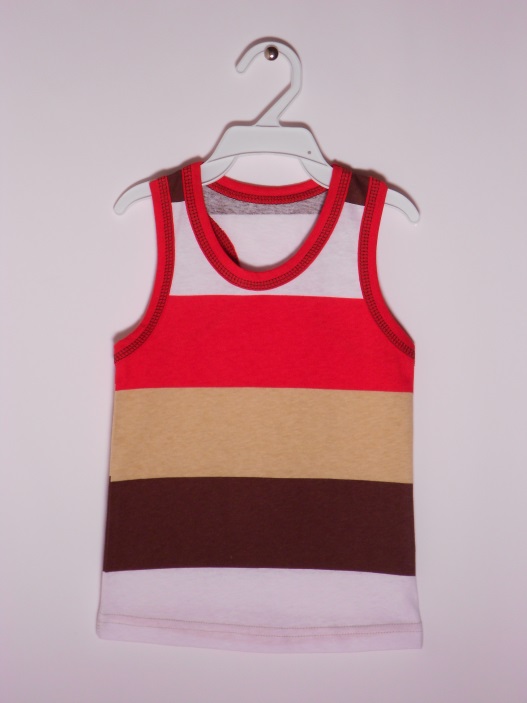                                                                                           полоска                                        М53 футболка (кулирка) 52-60 86руб(футболка без рукавов для мальчика)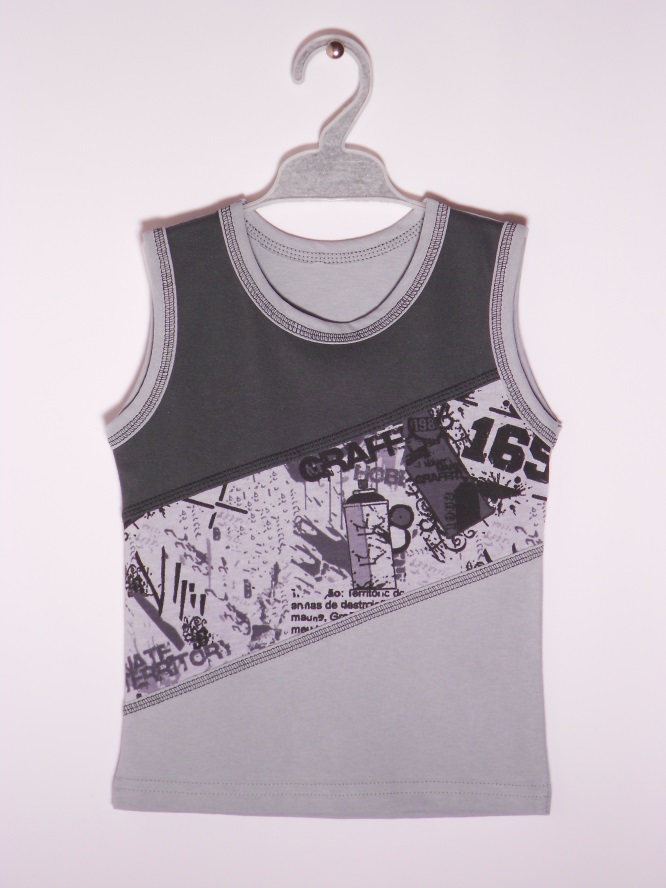 серый 165М52л футболка (кулирка) 52-68 88руб(футболка в полоску без рукавов для мальчика)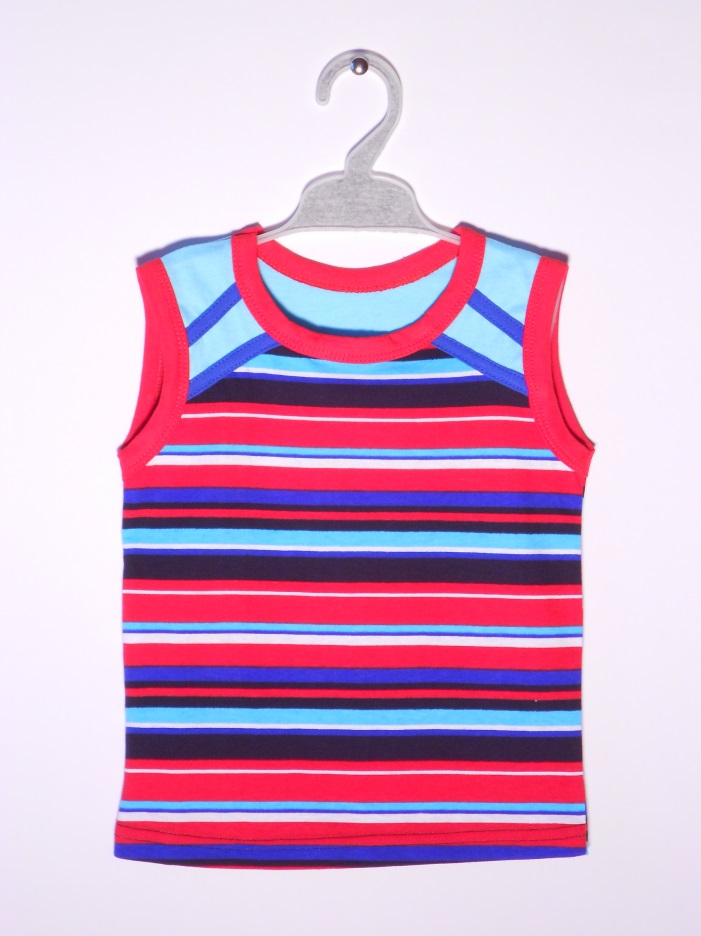 полоска                                                    М9 футболка (кулирка) 52-64 108руб(футболка для юного футболиста, в полоску)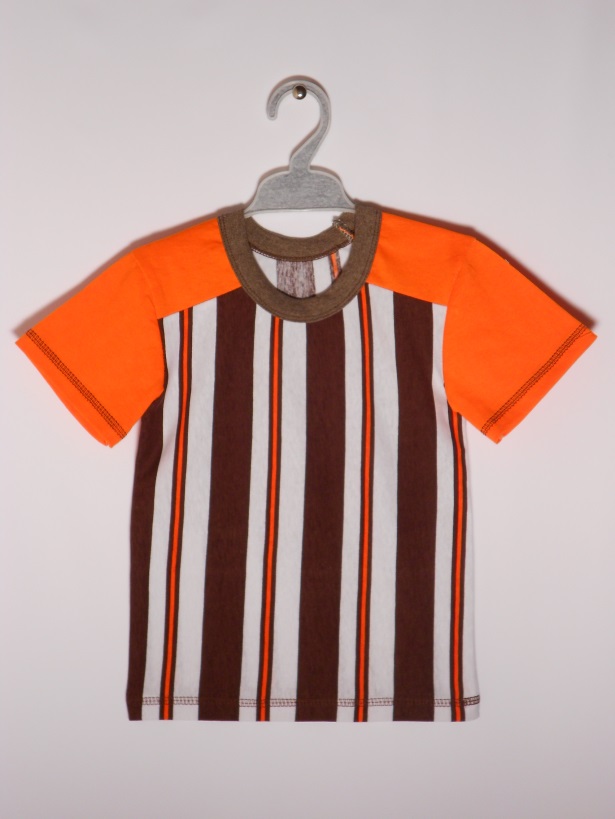 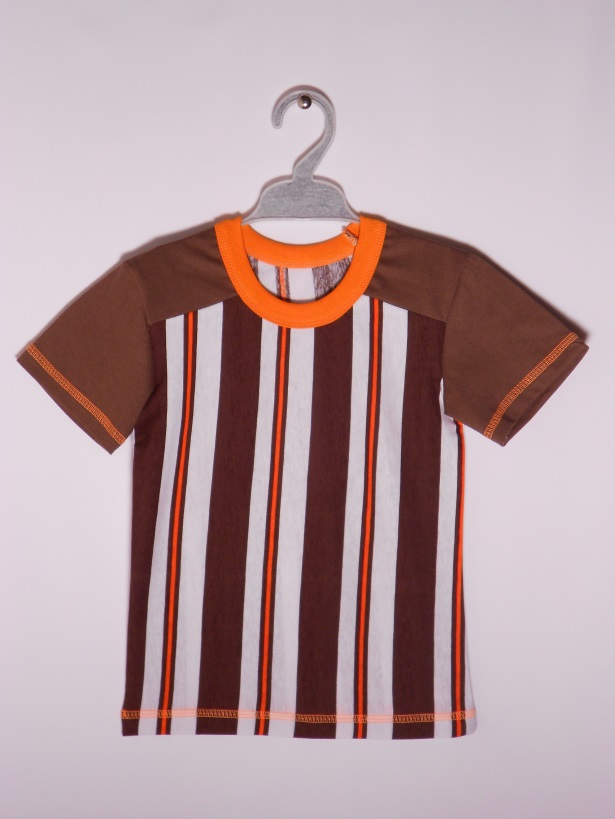                                                  полоска/оранж.                                       полоска/коричневый	М46 футболка (кулирка) 52-64 112руб(комбинированная футболка)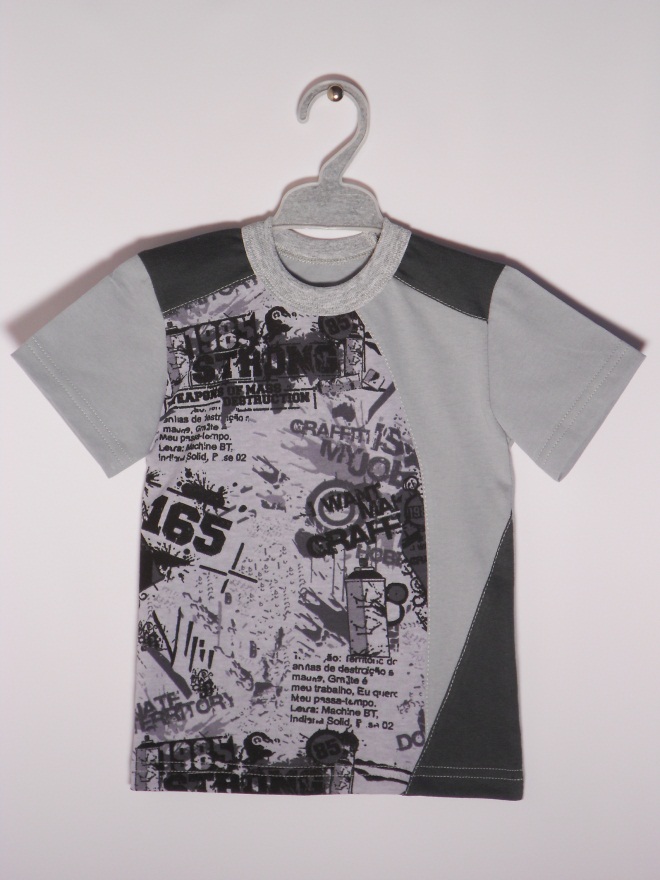 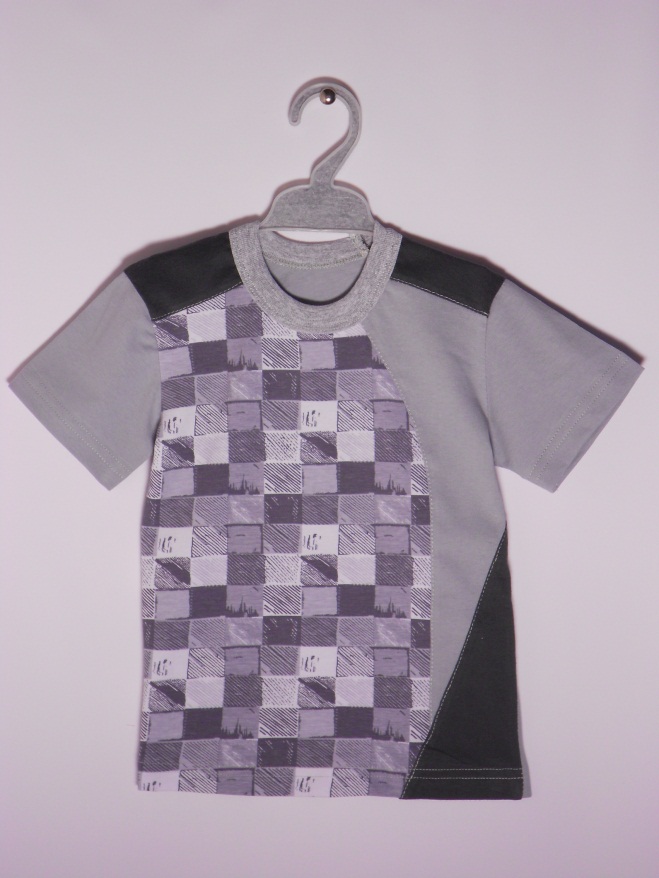                                                              серый 165                                                                   клетка серая                                                       М14-1 футболка (кулирка) 52-64 99руб(футболка в полоску)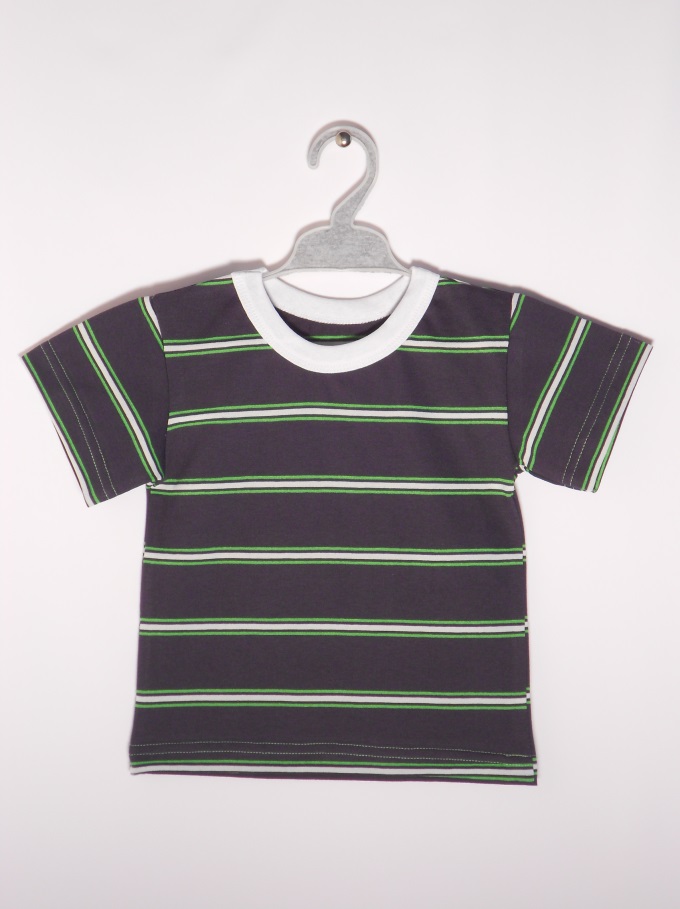 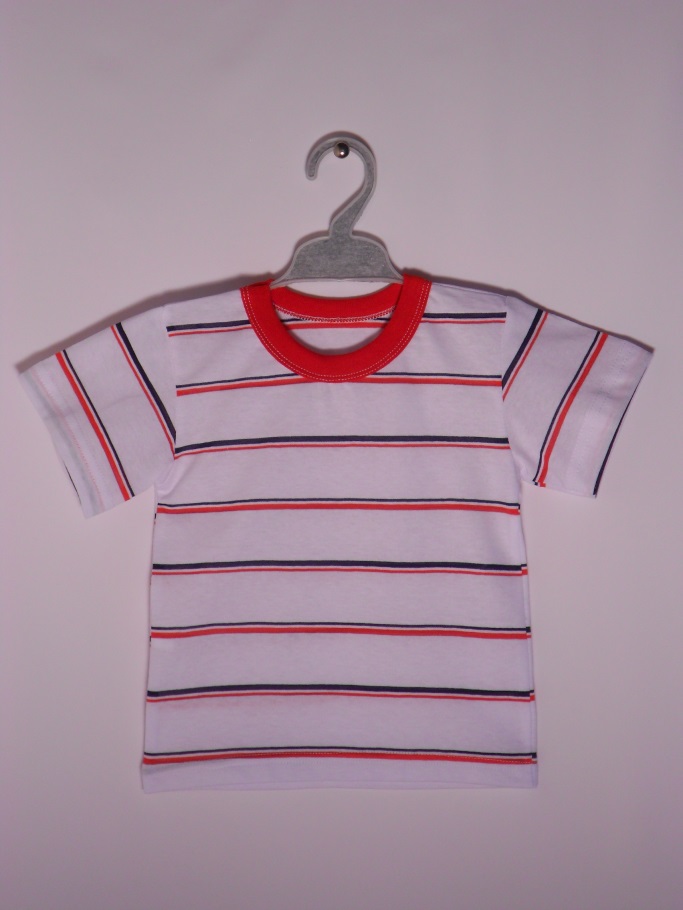                                             полоска с зел.                                                      полоска на беломМт14-1 футболка (кулирка) 52-64 99руб(футболка с термоаппликацией)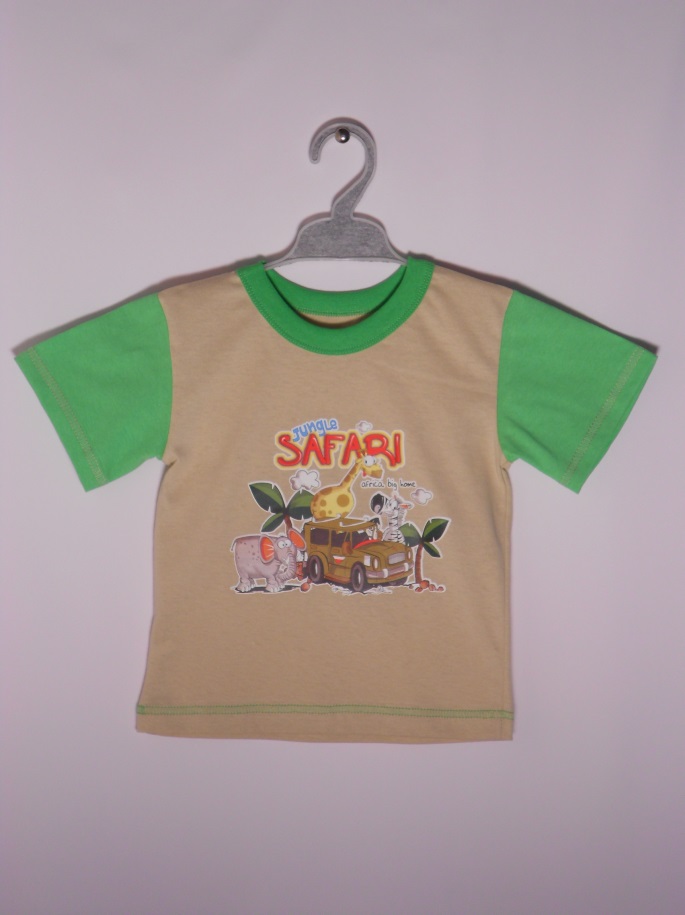 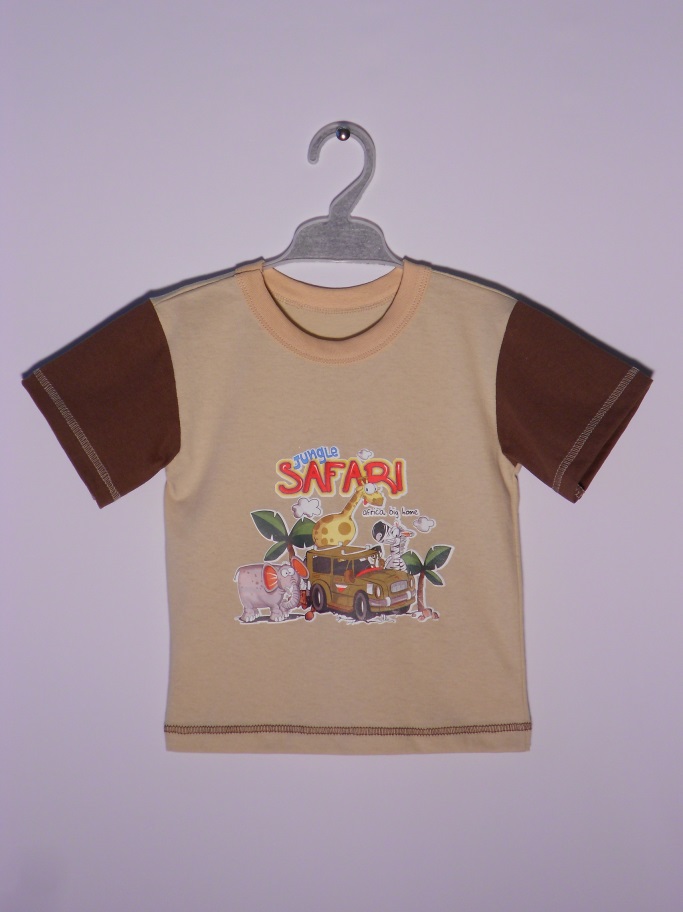                                              бежевый/салат                                              бежевый/коричневыйМ45л футболка (кулирка) 52-64 104руб(футболка в полоску, на рукавах лампасы )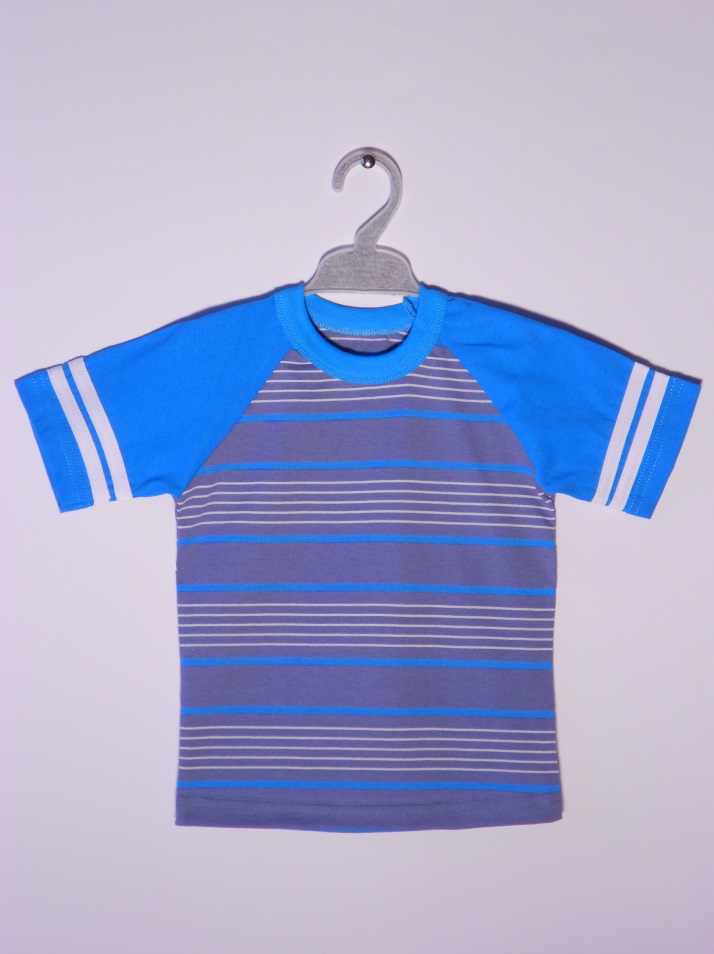 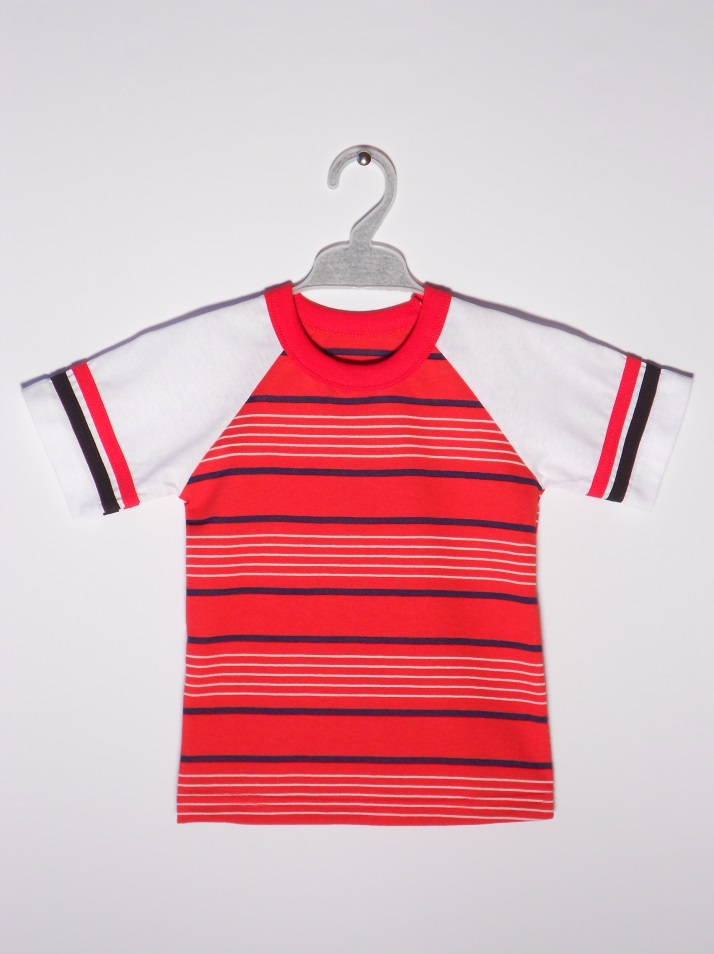                                          полоска/бирюза                                                  полоска/красный М8 футболка (кулирка) 52-64 89руб(футболка с двойным эффектом)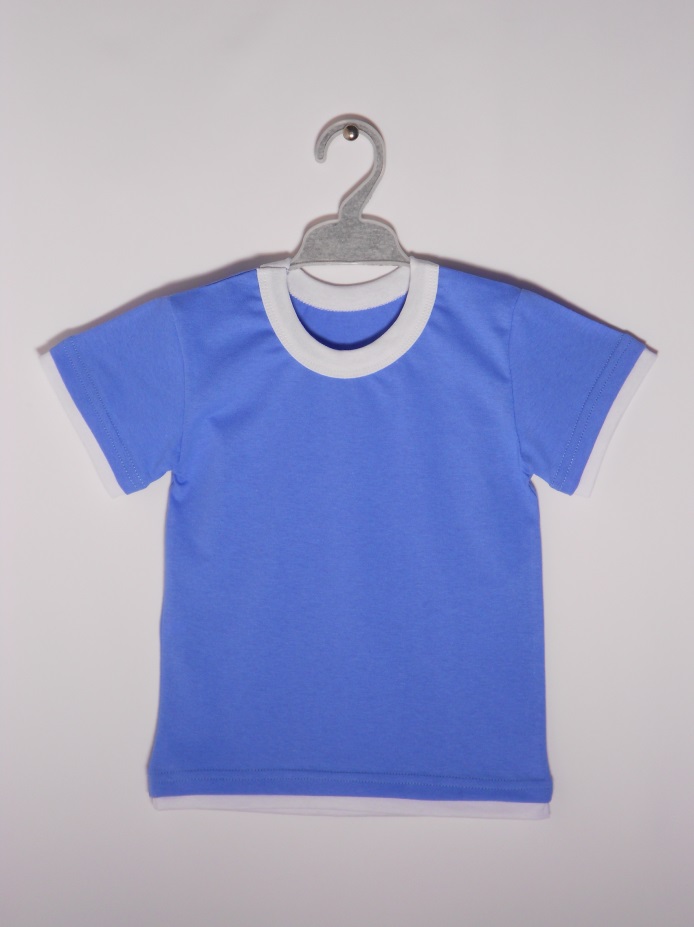 т.голубойМ54 футболка (кулирка) 52-64 104руб(футболка с манжетами на рукавах)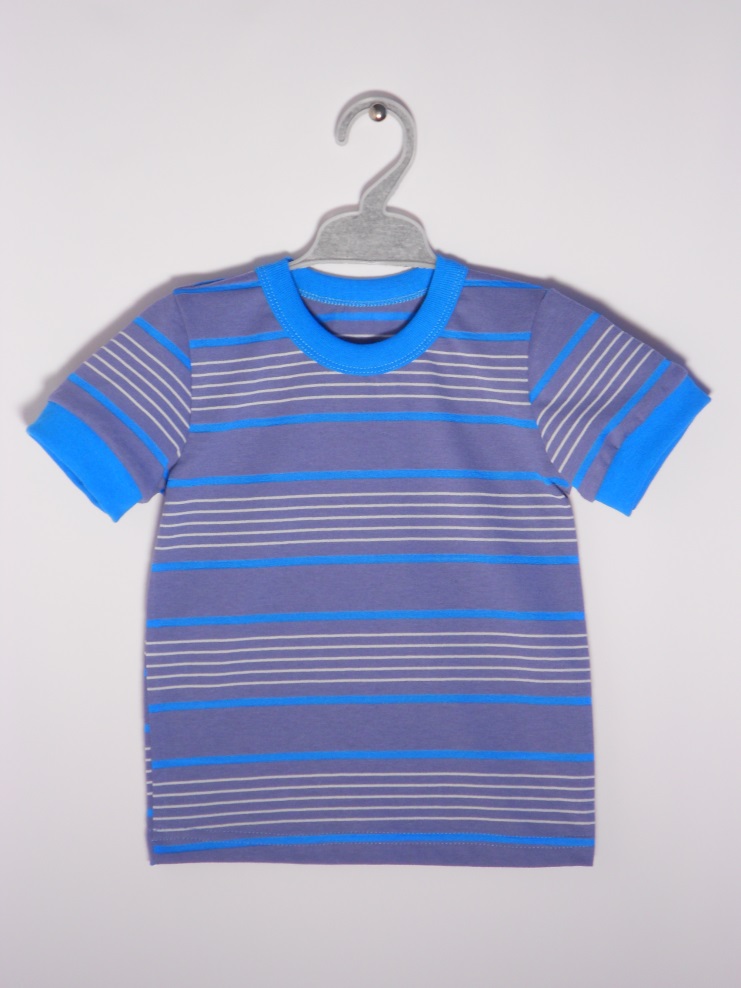 полоска/серыйШ12 шорты (кулирка) 56-68 89руб (шорты с карманами с бейкой разного цвета)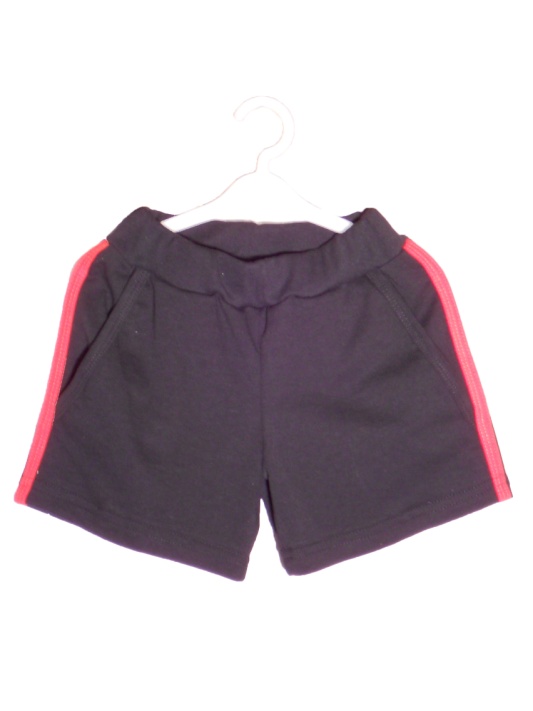 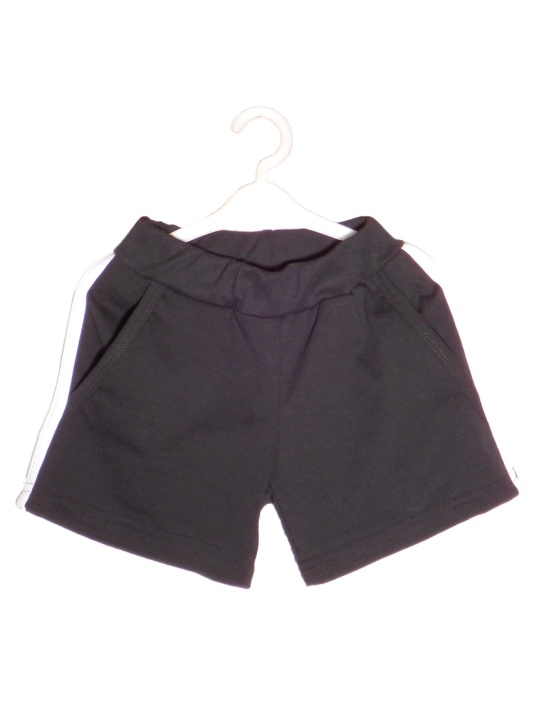                                                       черный/красн.                                                              черный/бел.                                                  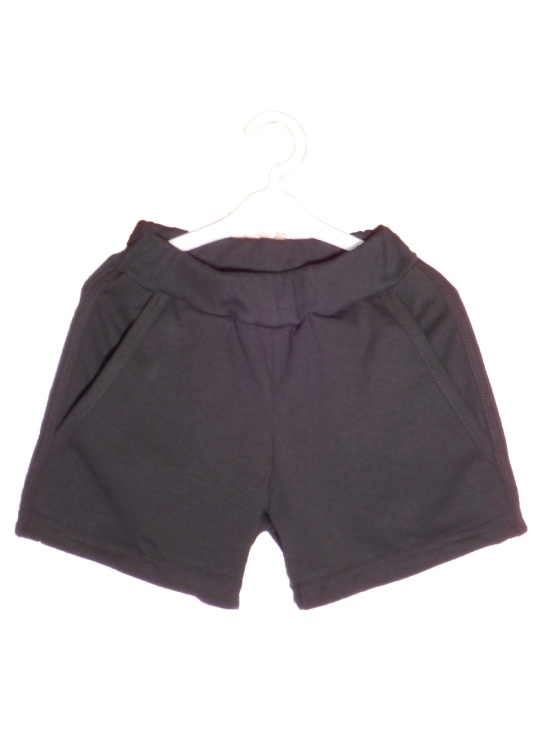 черныйШ25 шорты (кулирка) 52-60 116руб (шорты с карманами, сзади декоративная бейка светлого тона)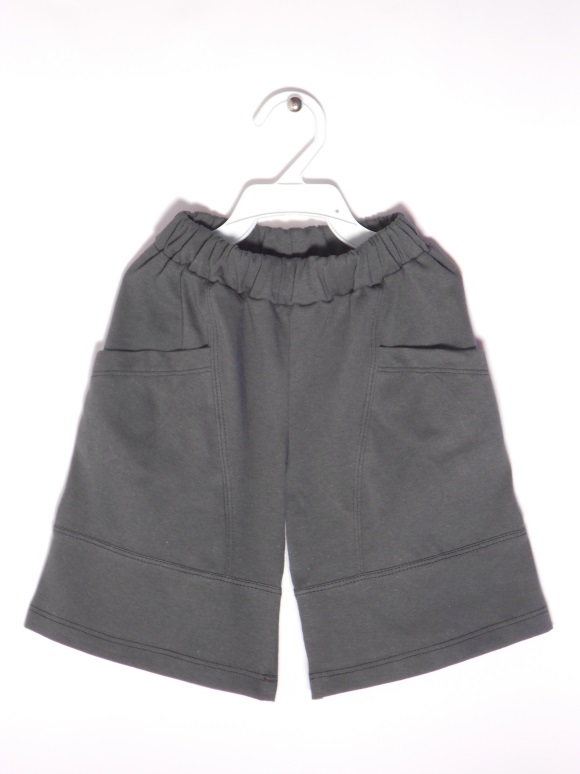 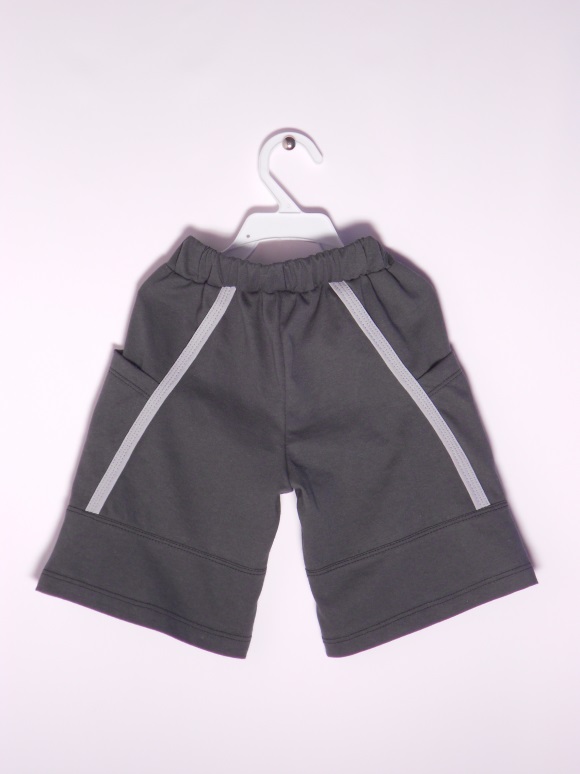 т.серыйШ23 шорты (кулирка) 56-64 116руб (шорты с карманами)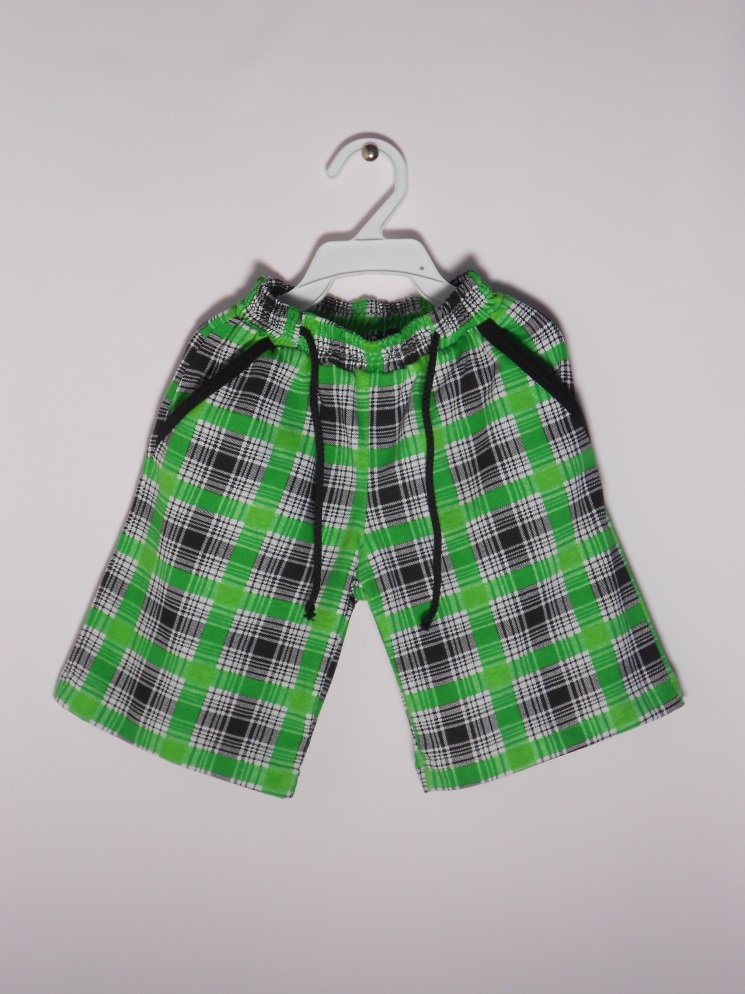 клетка зеленаяМ14-1/Ш23 комплект (кулирка) 56-64 249руб(комплект для мальчика – футболка с вышивкой «паучок» и шорты с карманами)               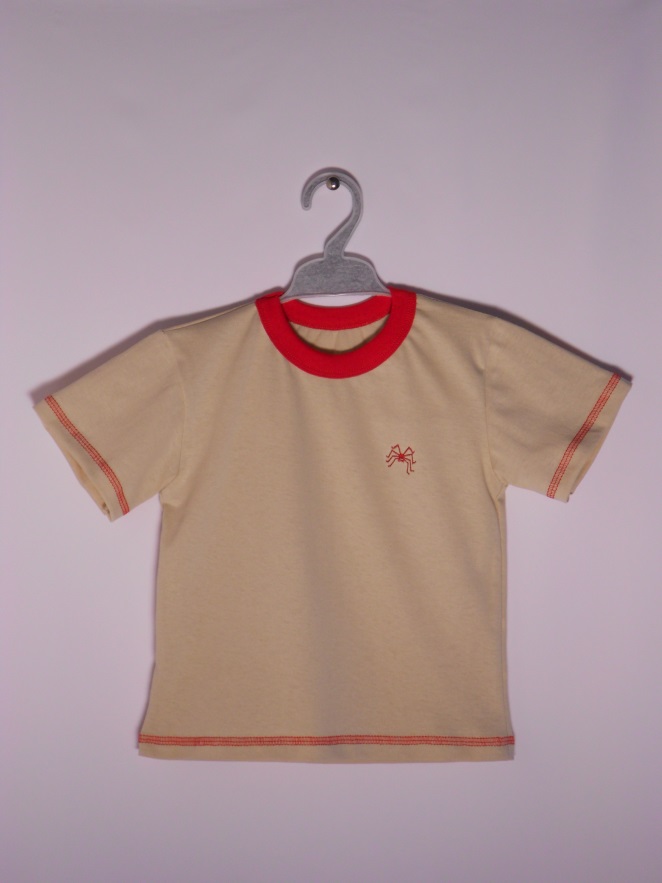 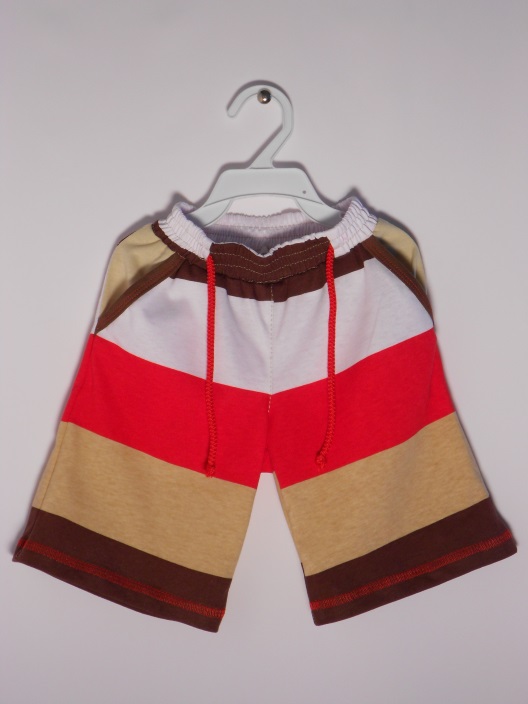 бежевый/полоскаД79 джемпер (футер) 52-64 259руб(джемпер на молнии, с карманами и капюшоном)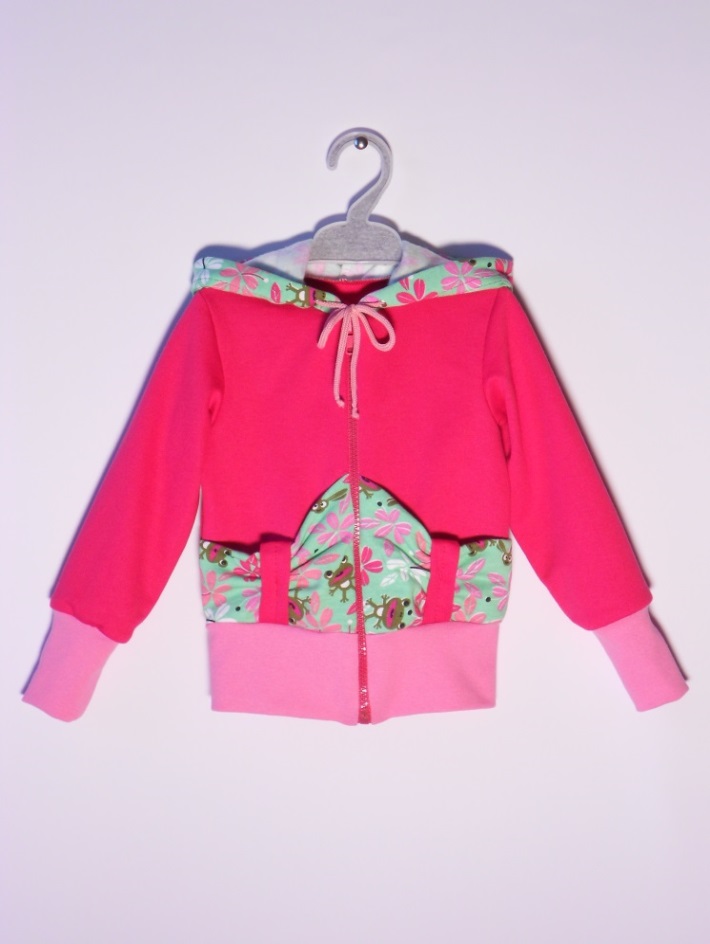                                                                              лягушки/фуксия                                                          Д80 джемпер (футер) 52-60 259руб(комбинированный джемпер на молнии, с карманами и капюшоном, спереди кокетка со сборкой)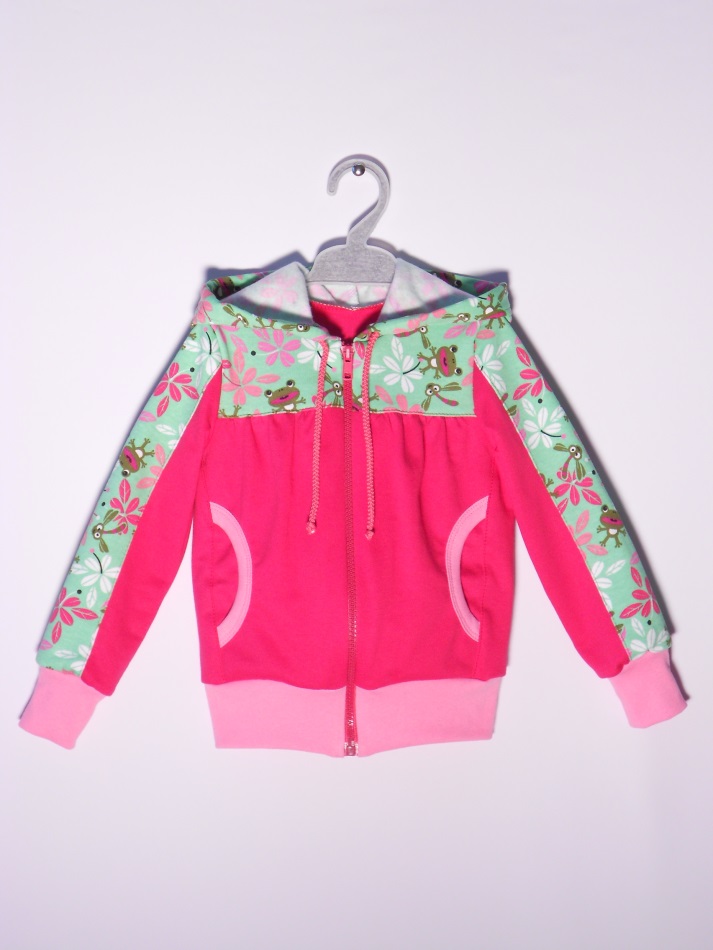 фуксия/лягушкиД39/Д72 комплект (футер+кулирка) 52-64 269руб(комплект - жилет для девочки с карманами и джемпер)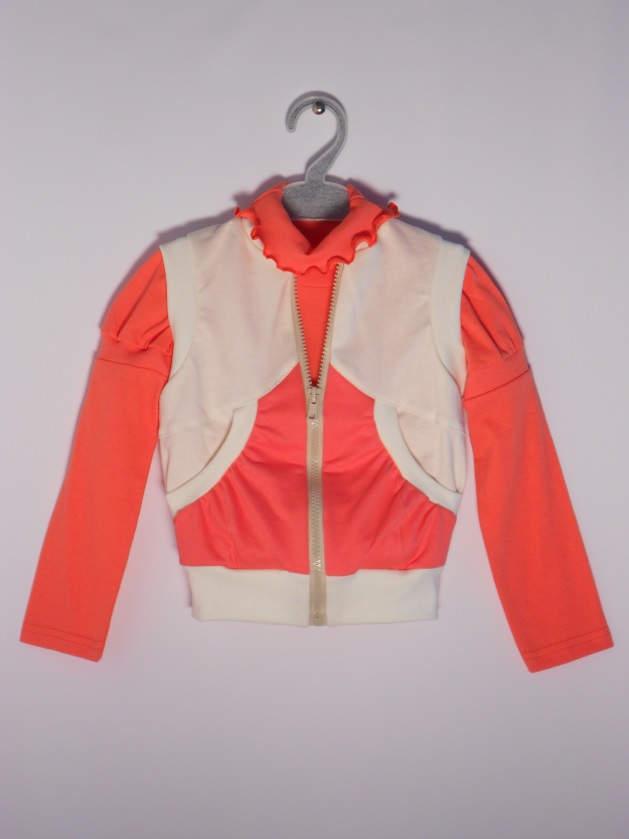 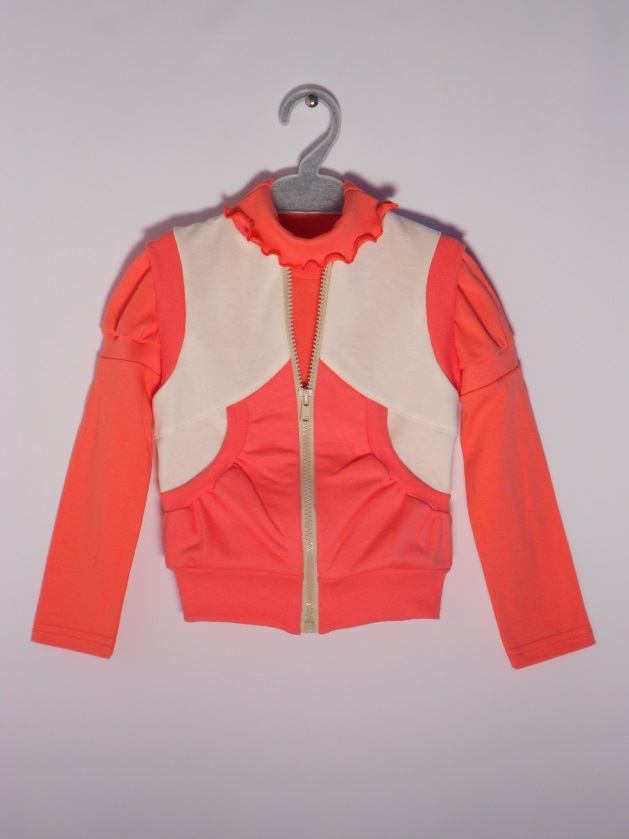                                                         бежевый/персик                                                                персикД72 джемпер (кулирка) 52-64 124руб(джемпер с воротником и рукавами-фонариками)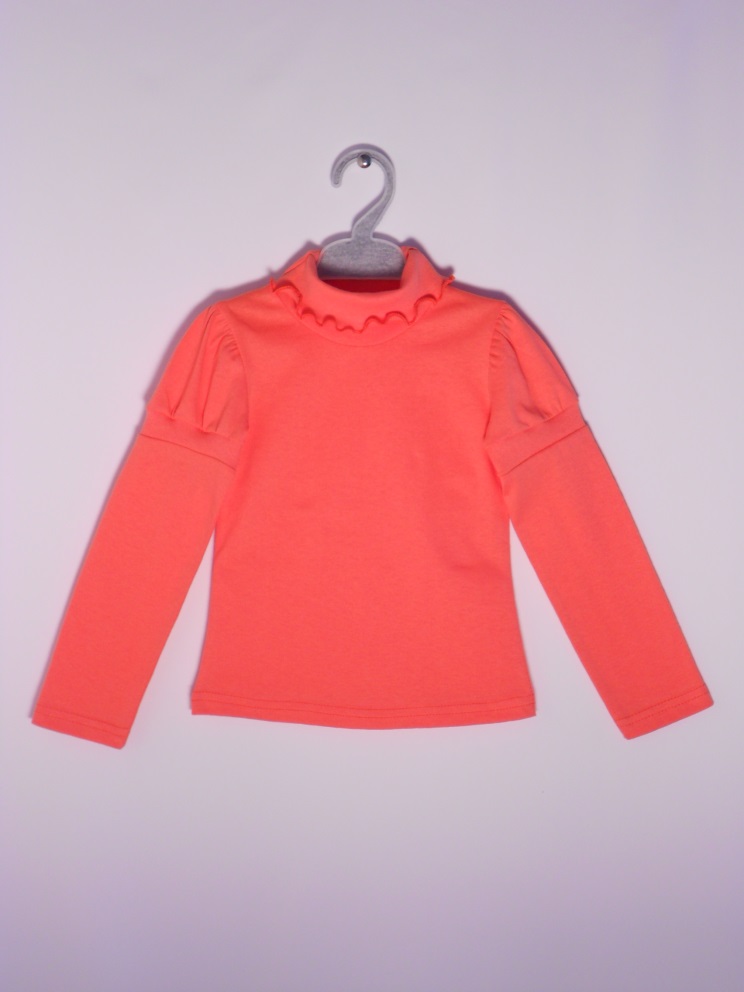 персикДт72 джемпер (кулирка) 52-64 149руб(джемпер с воротником и рукавами-фонариками, отделка - термотрансфер)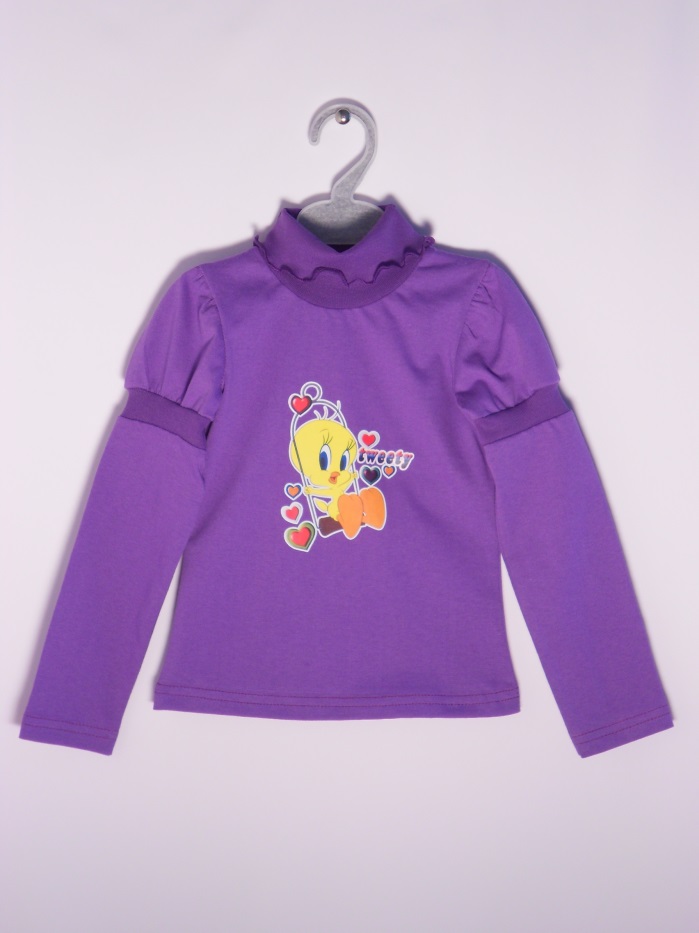 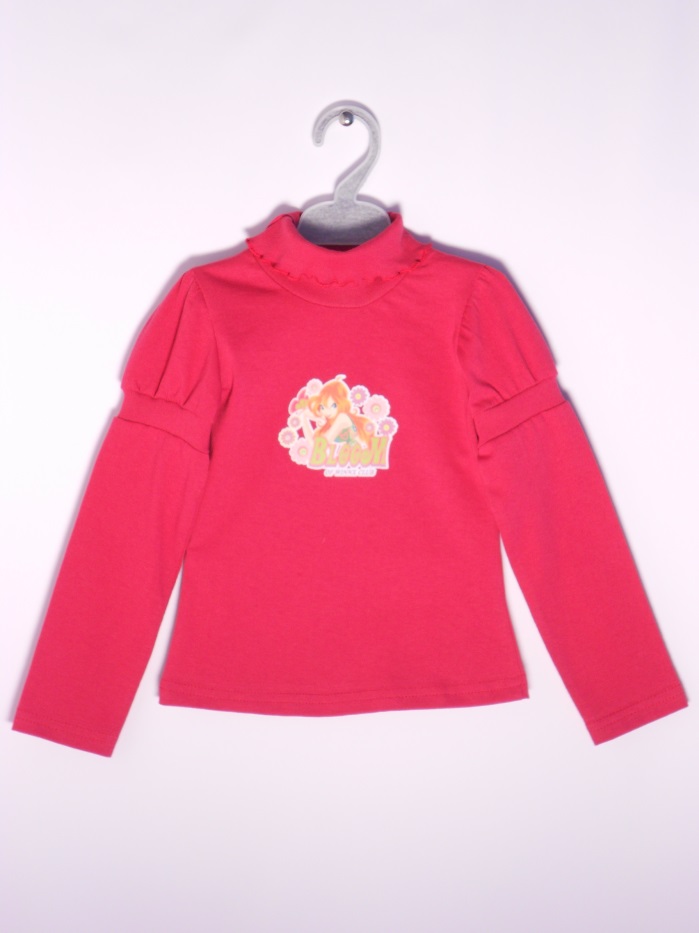                                                           сиреневый                                                                          т.фуксияД74 джемпер (кулирка) 56-64 174руб(джемпер с эффектом два в одном (перед и спинка двойные), сбоку завязка)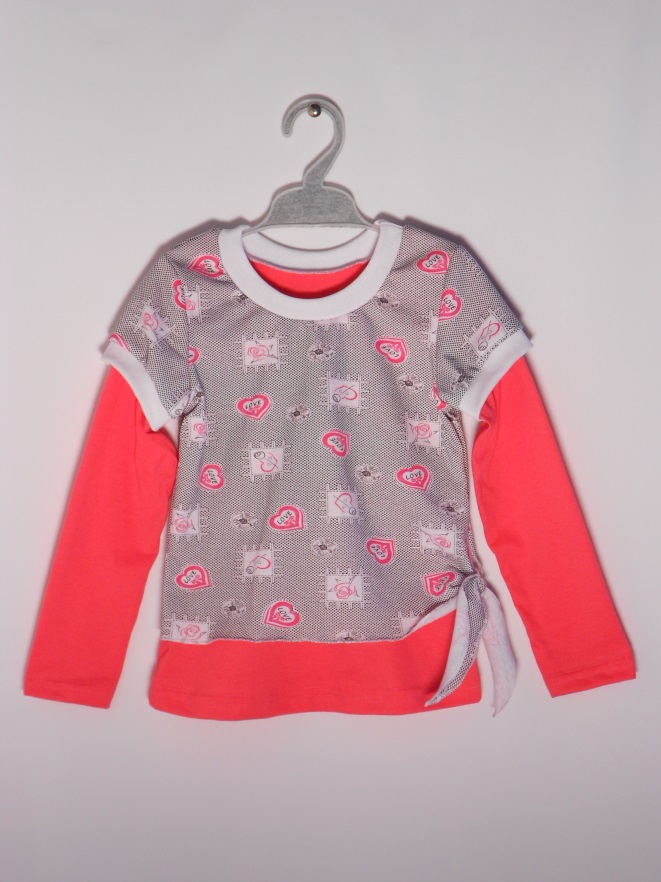 розовый/сердечкиД78 джемпер (интерлок) 52-60 212руб(джемпер свободного покроя с эластичной сборкой по низу изделия, сзади застежка на пуговицах)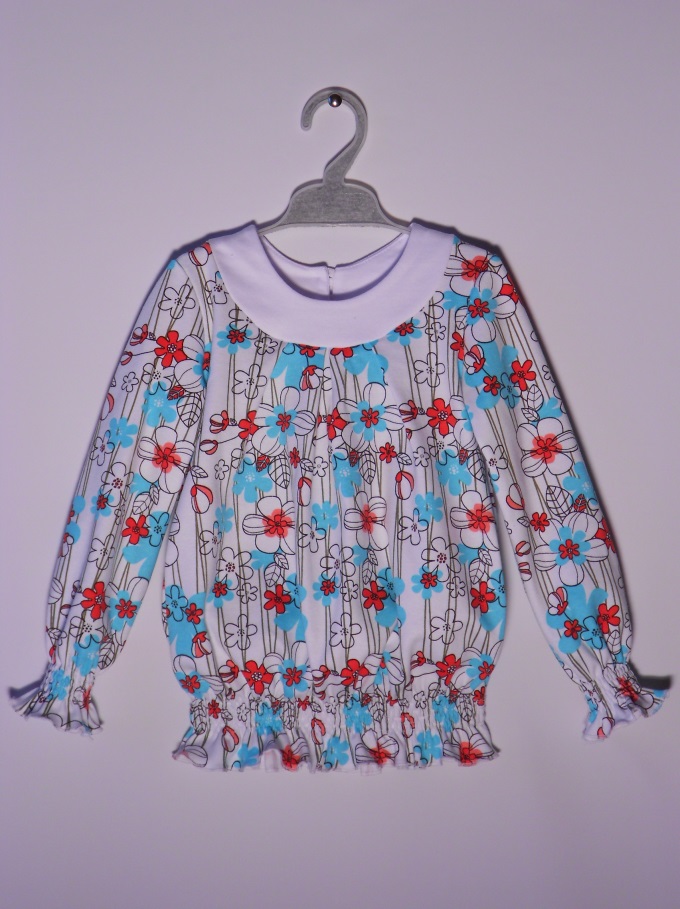 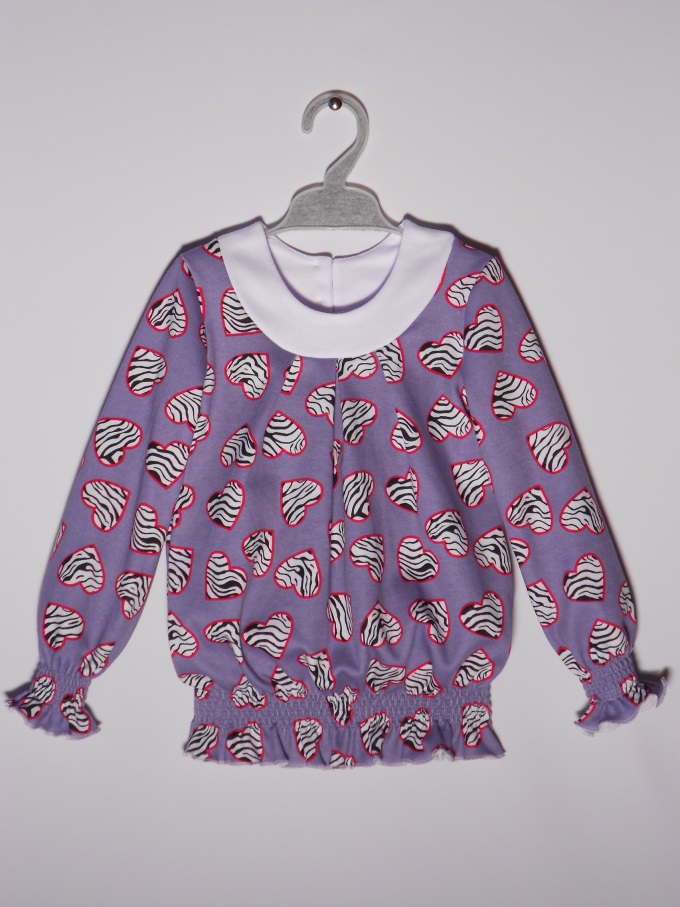                                         красные цветочки                                                        сердечкиЮ16 юбка (велюр) 52-60 176руб(юбка-баллон для девочки)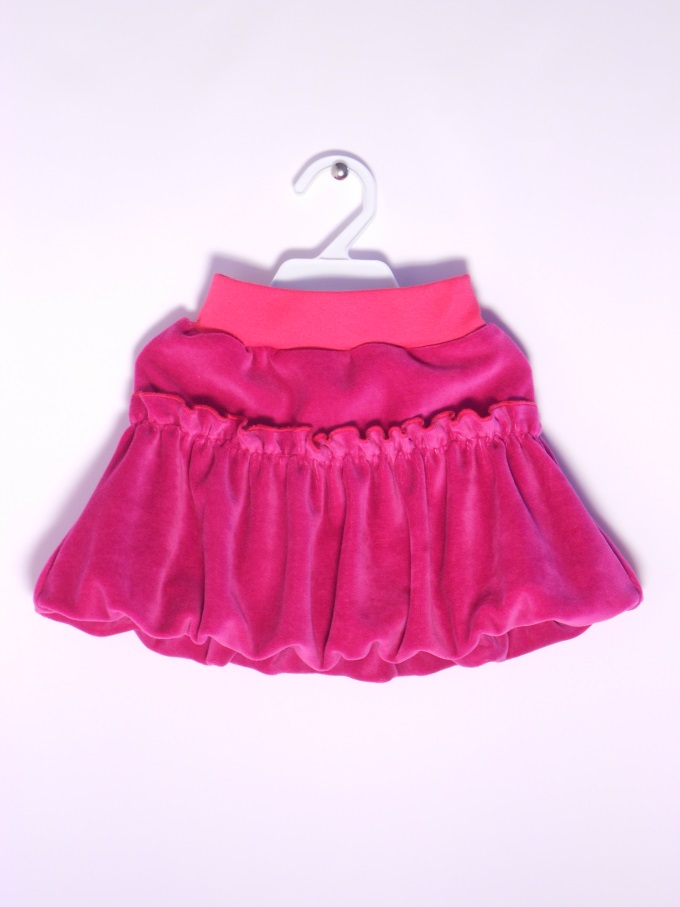 фуксияЮ16 юбка (велюр) 52-60 207руб(юбка с воланами, украшение - стразы)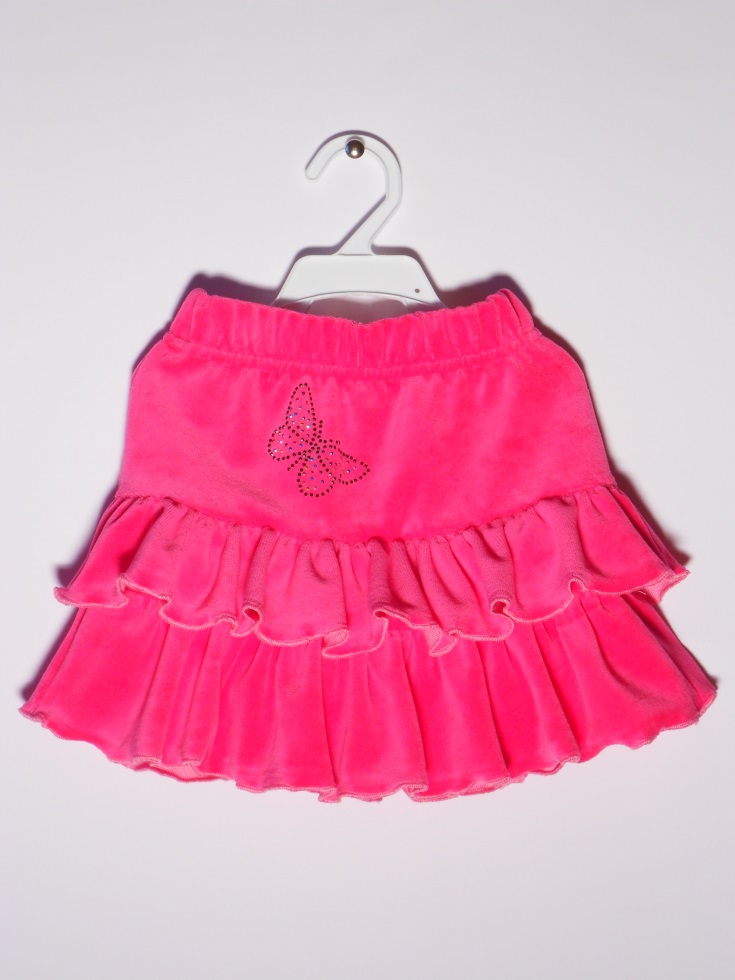 т.розовыйП39 платье (интерлок) 52-64 256руб(платье с длинным рукавом, заниженная талия, пояс регулируется) 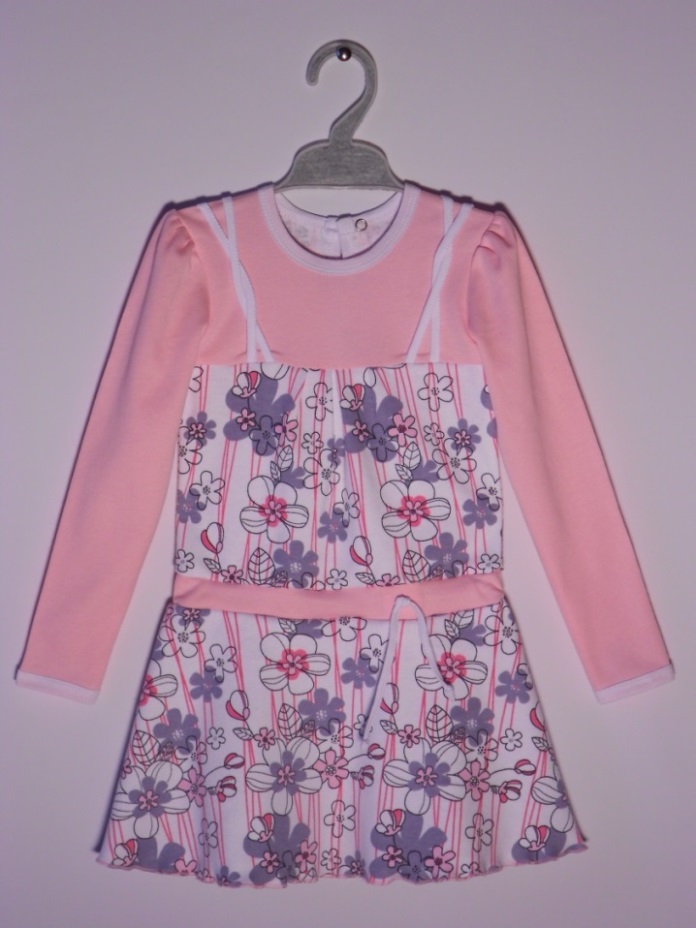 цветочки серыеП38 платье (интерлок) 52-60 256руб(платье с длинным рукавом, эффект кофточки с юбкой, на поясе отделка в виде банта) 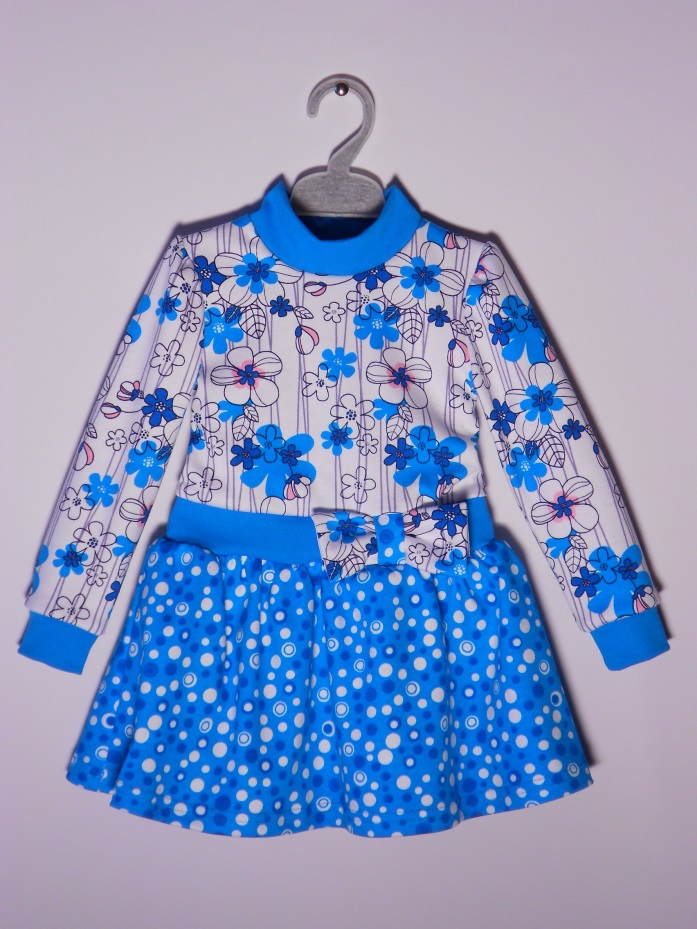 бирюза/цветочкиП41 платье (интерлок) 52-60 229руб(платье с длинным рукавом, со сборкой, украшен цветочком из огранзы)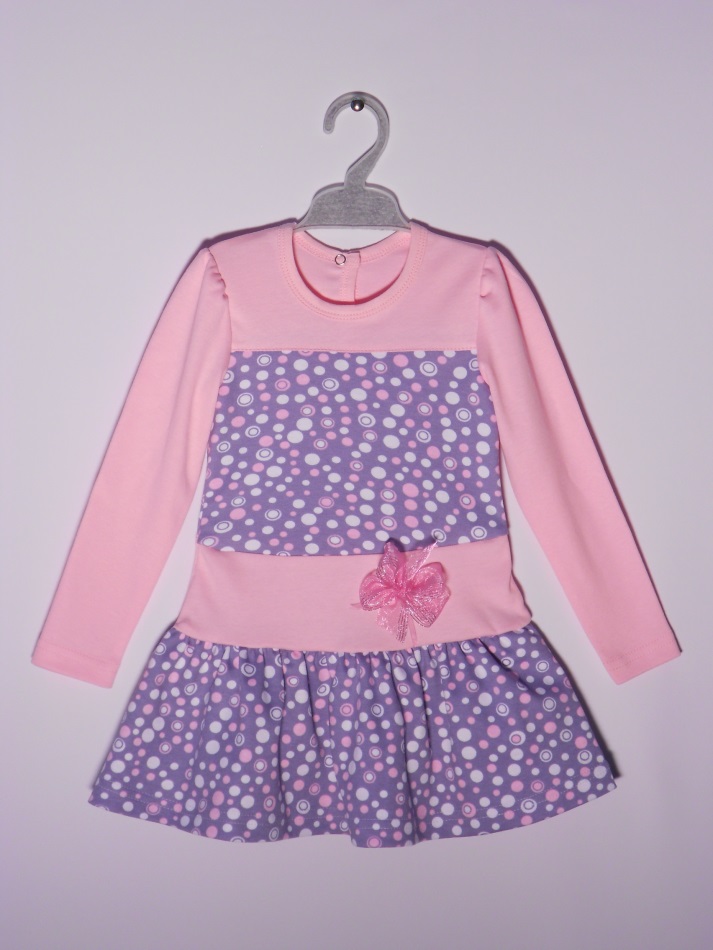 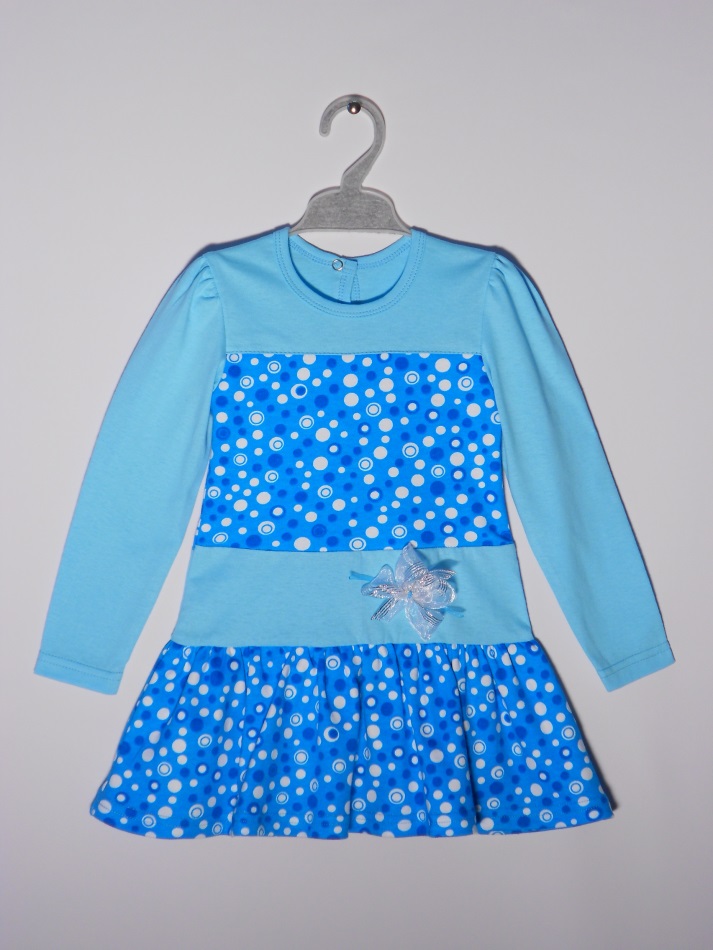                                                        розовый/горох                                                                  бирюзовый/горохП40 платье (интерлок) 52-60 269руб(платье с длинным рукавом-реглан, с рюшами по низу и верху изделия)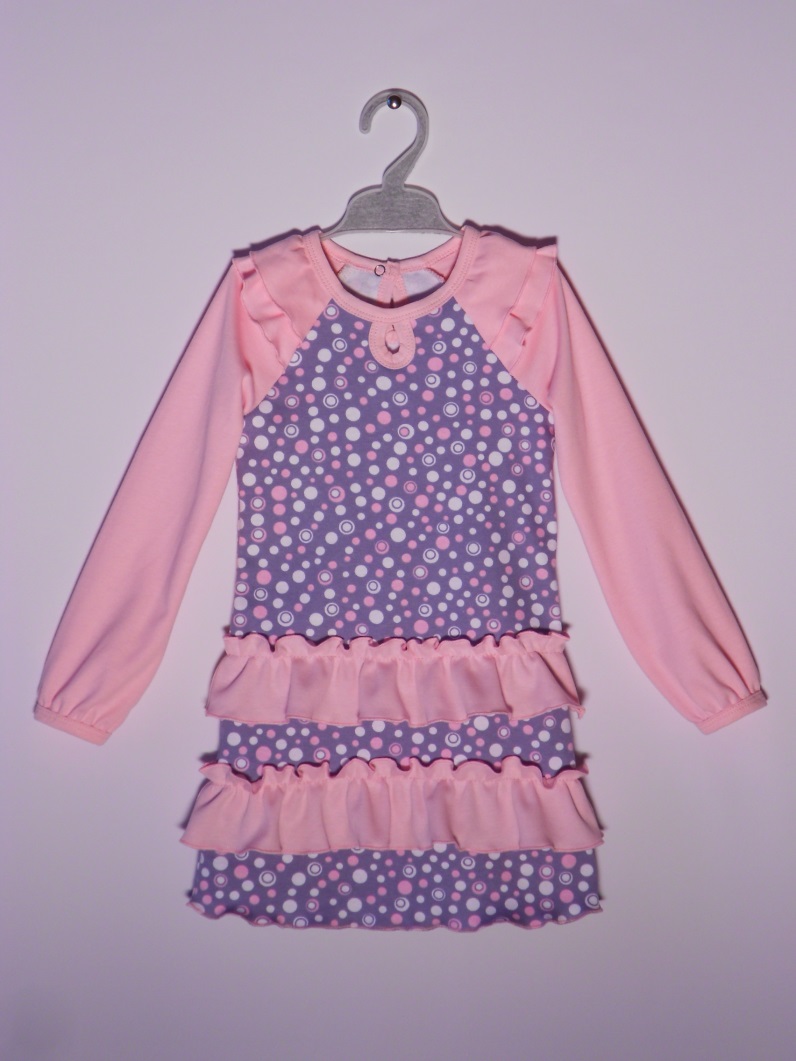 розовый/горохД62 н/сорочка (кулирка) 56-64 136руб(ночная сорочка с рюшей и мягкими складками)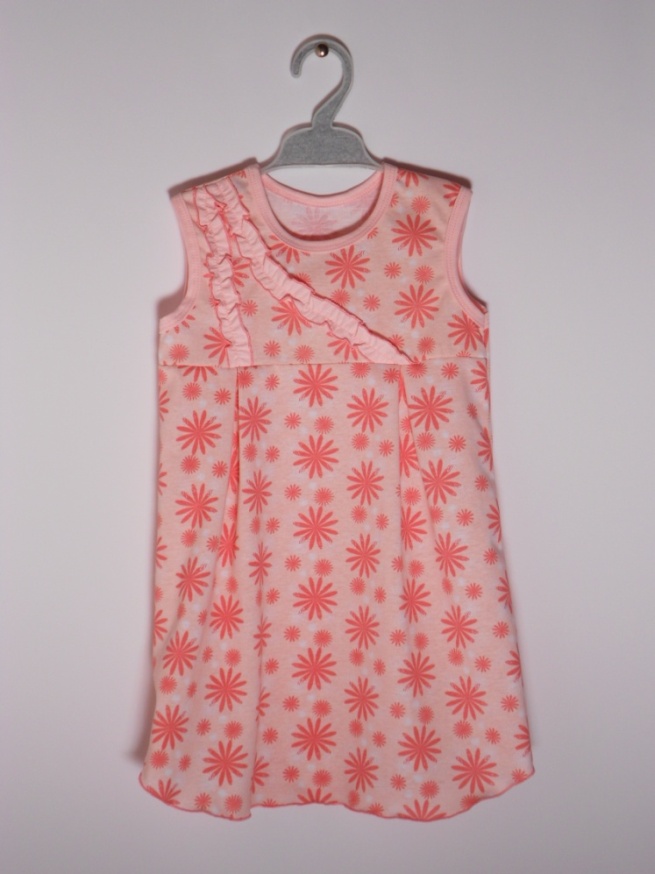 цветочки розовыеД63 н/сорочка (кулирка) 56-64 136руб(ночная сорочка с рукавами-крылышками, низ сорочки оформлен по косой с оборкой)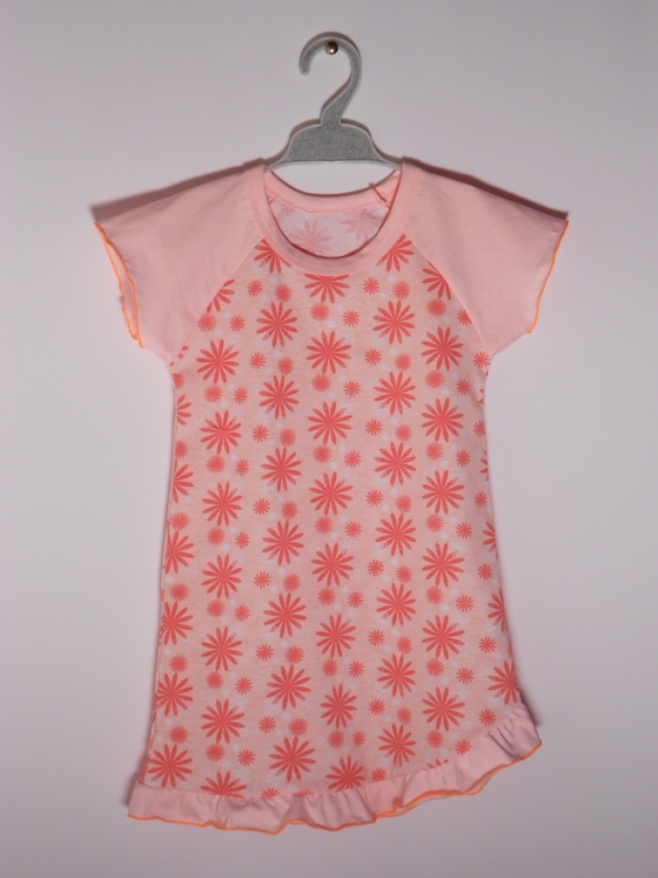 цветочки розовыеД41 пижама (кулирка) 52-60 219руб(пижама с длинным рукавом)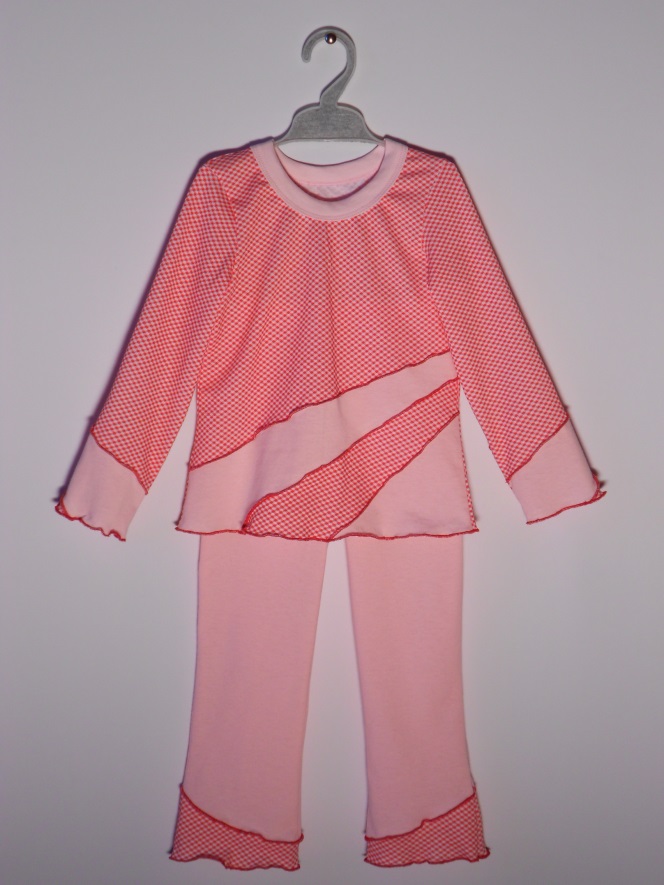 клетка/розовыйБ47 брюки (футер) 52-60 206руб(брюки на манжете для девочки, по бокам три лампаса)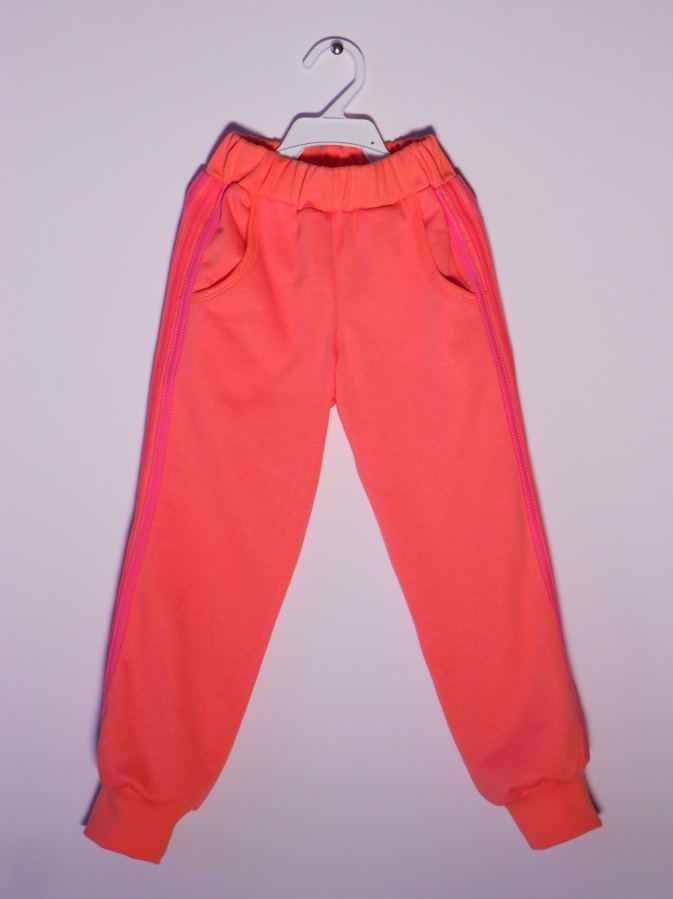                                                                                            персикД55 футболка (кулирка) 52-64 104руб(комбинированная футболка)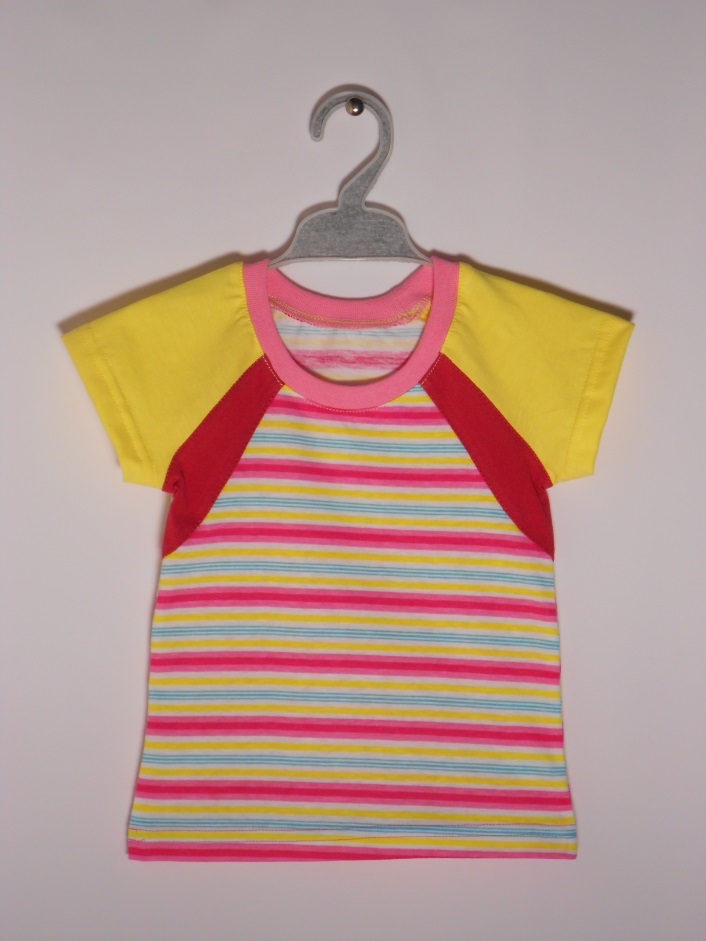 полоска/желтыйД57 футболка (кулирка) 52-64 118руб(четырехцветная комбинированная футболка)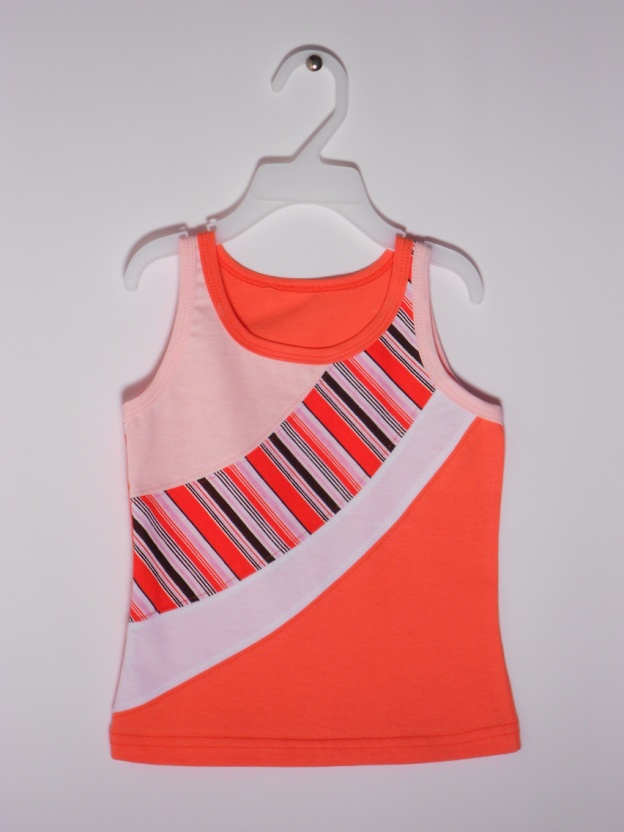 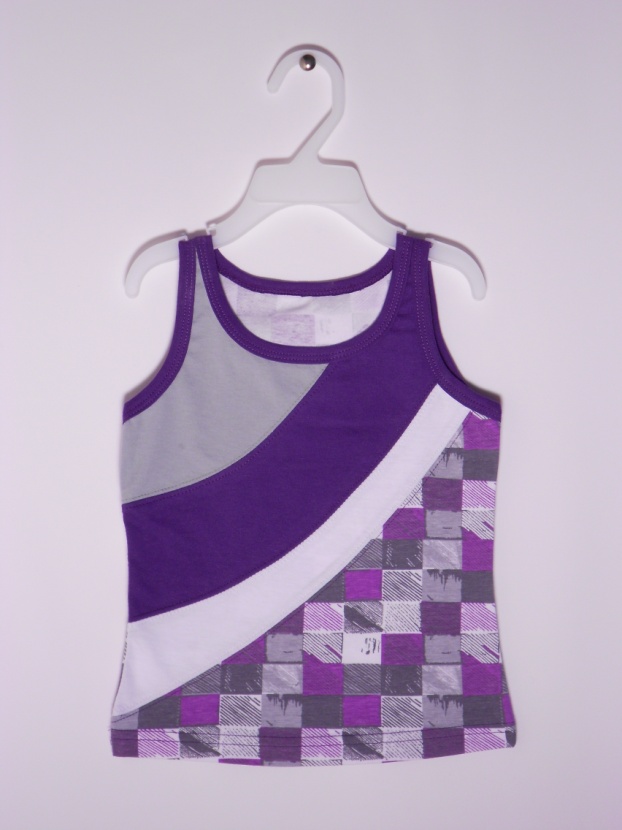                                               4-х цв./персик                                          4-х цв./сиренев.Д70 майка (кулирка) 52-64 76руб(удобная летняя майка для девочки)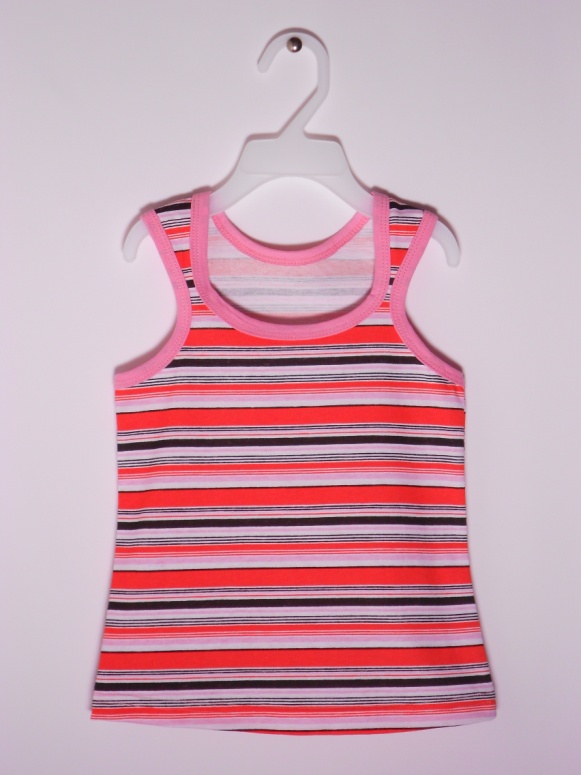 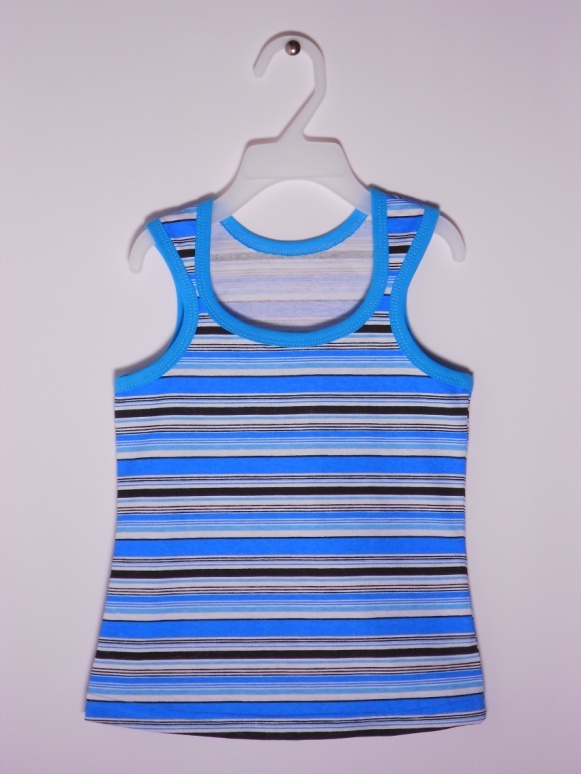                                               полоска персик                                     полоска голубаяД65 футболка 52-60 (кулирка) 113руб(футболка с рукавом реглан, шов рукава оформлен сборкой-рюшей)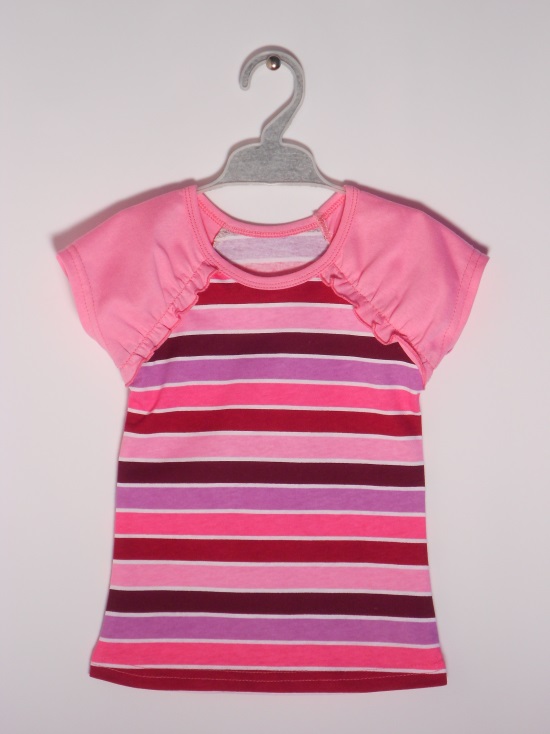 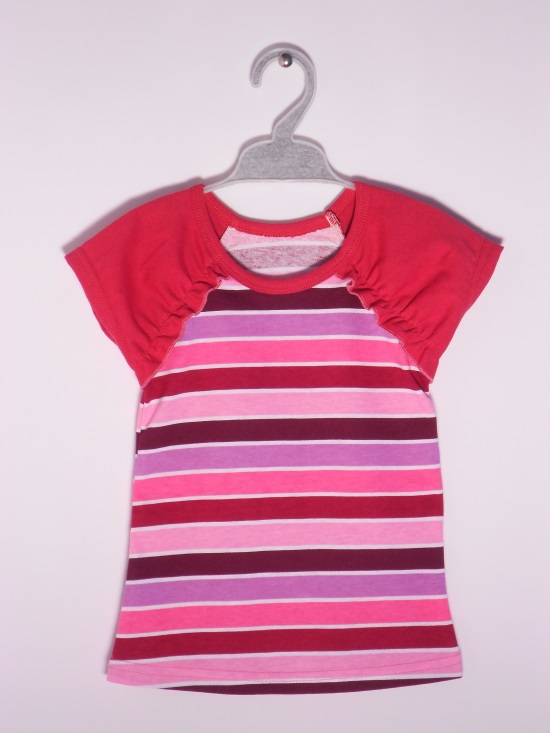                                                     полоса/розовый                                        полоса/бордоП12 платье (кулирка) 52-60 163руб(комбинированное платье с коротким рукавом, пояс на резинке)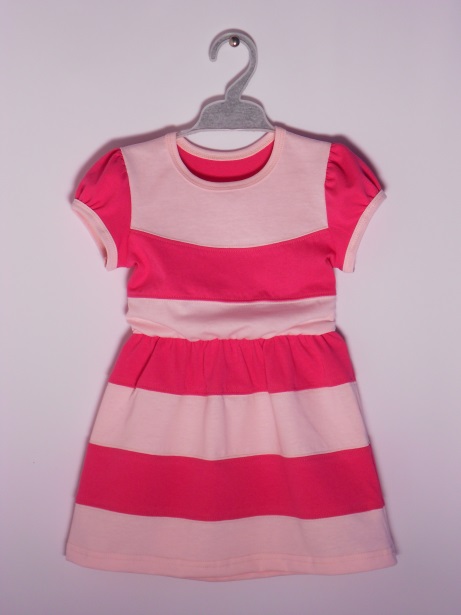 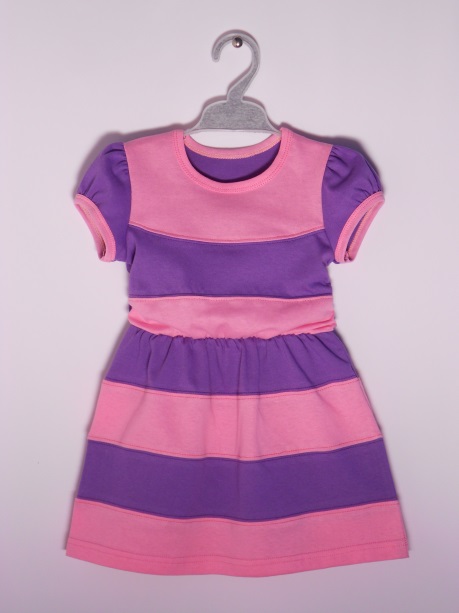 розовый/св.розовый                        розовый/сиреневыйП34 платье (кулирка) 52-64 216руб(платье для девочки, верхняя кокетка и нижний волан оформлены перехватом в виде банта)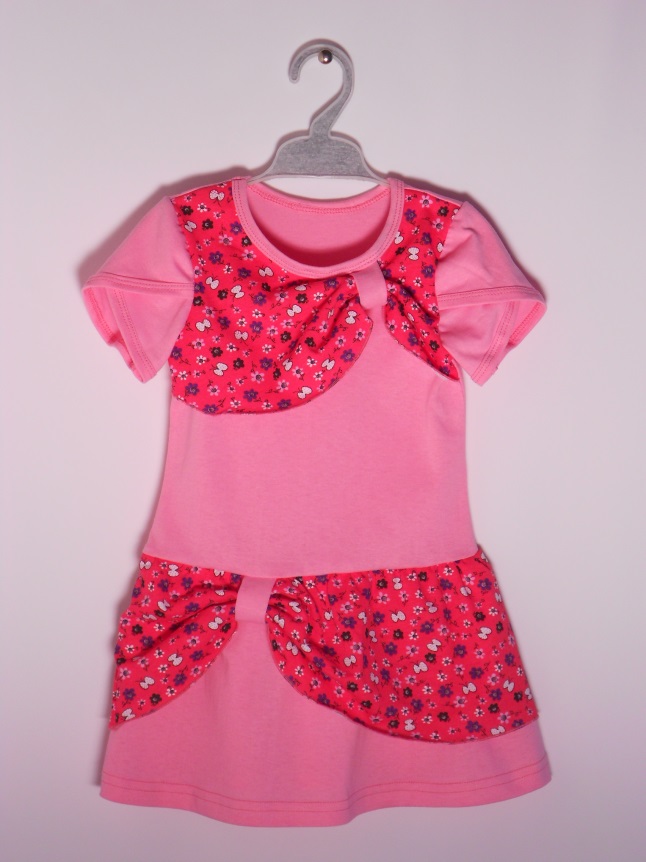 розовый/цветочек красн.П23 платье (кулирка) 52-64 199руб(платье с необычным карманом, пояс на резинке) 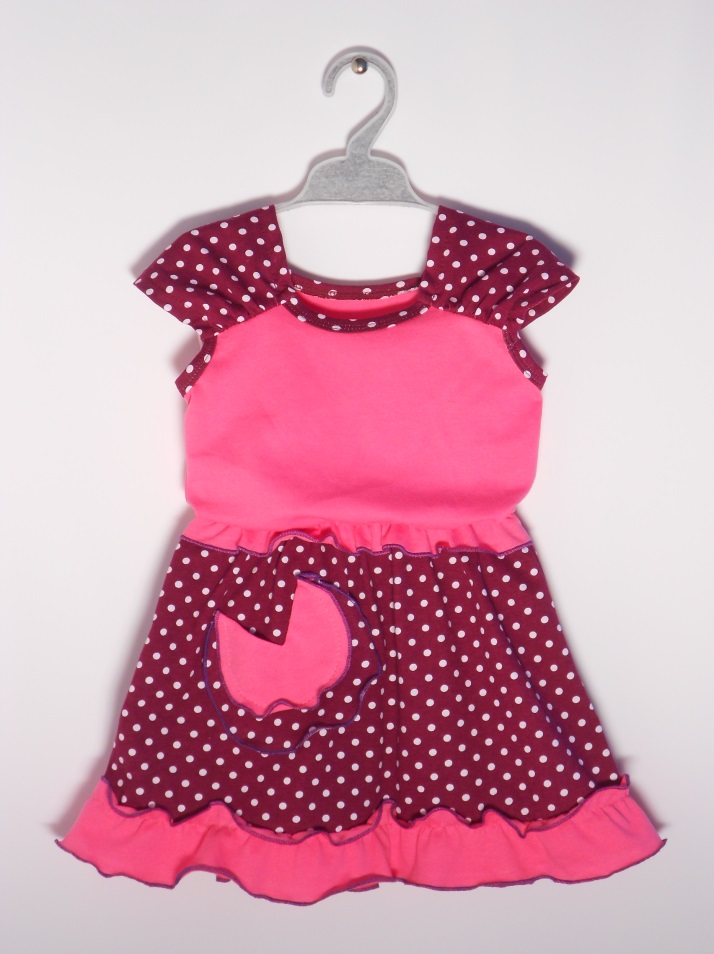 горох лиловыйП13 платье (кулирка+вуаль) 52-60 169руб(платье для девочки – выполнено из сочетания двух материалов – текстиля (голубой цветочек) и трикотажа (клеточка)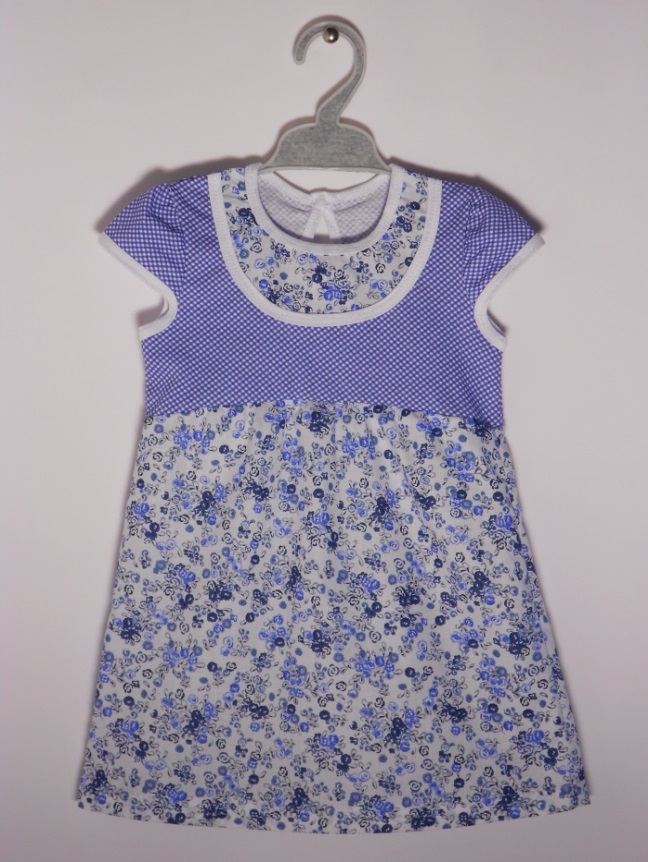 голубой цветочекП32 платье (кулирка) 52-64 214руб(платье со складками и ассиметричным низом)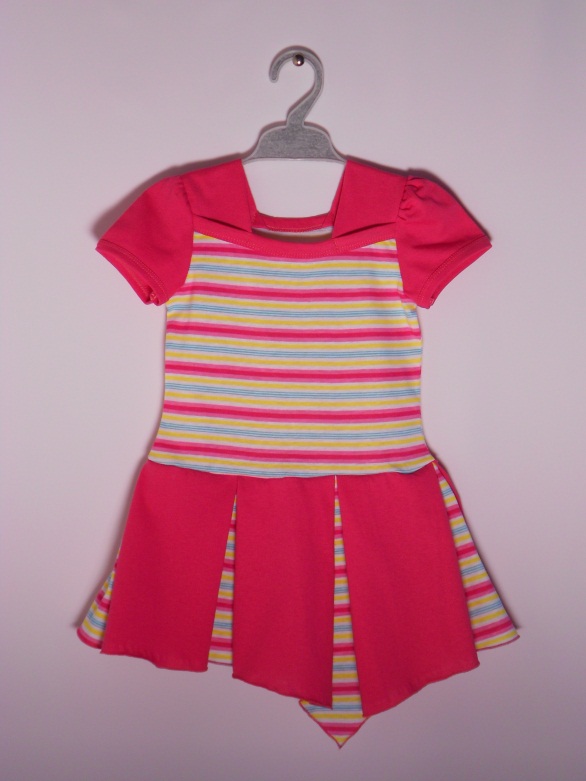 полоска розоваяП31 платье (кулирка) 52-64 186руб(платье с карманами, отрезное по талии)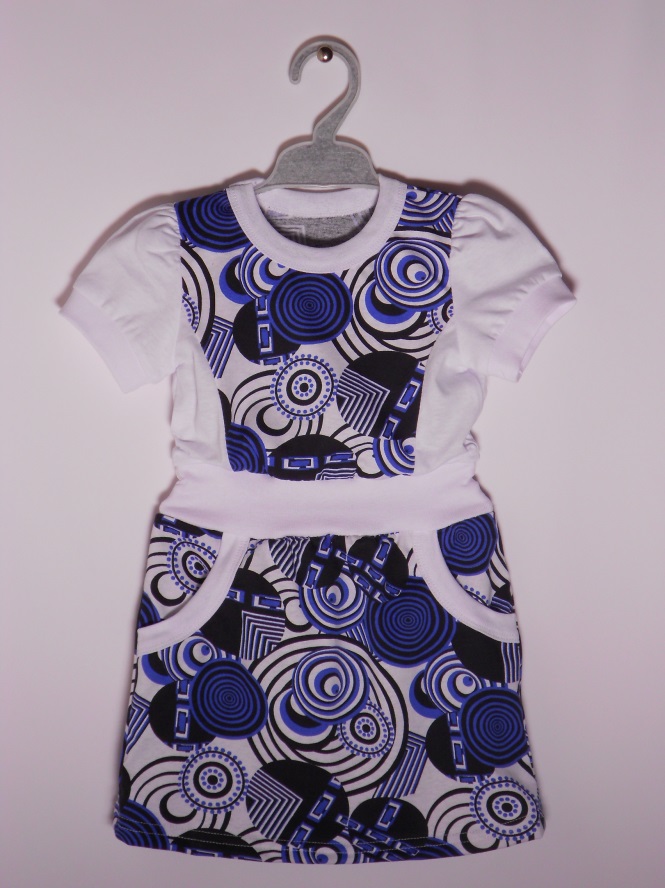 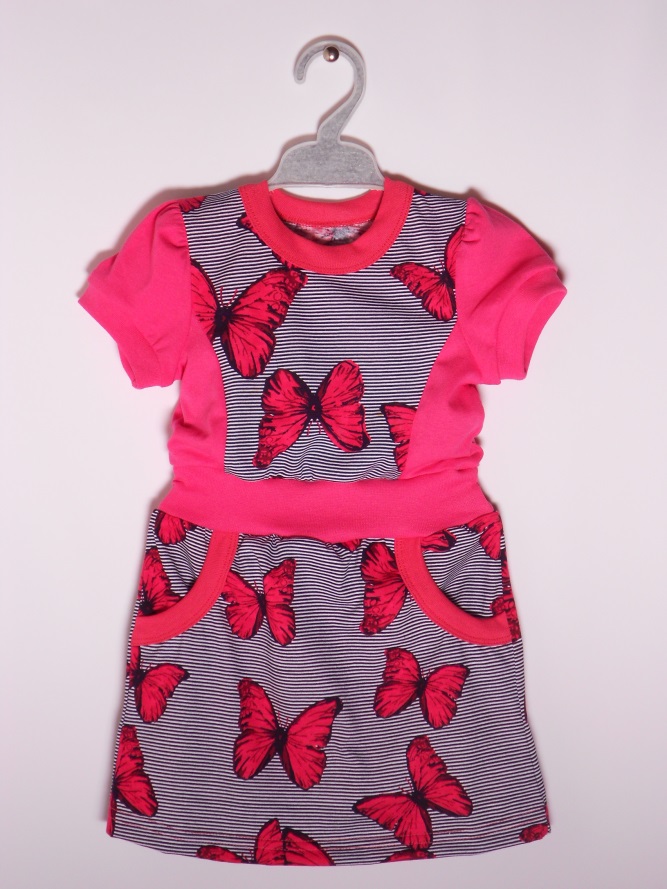 синие шары                                                                            бабочкиД71/Ю9 комплект (кулирка) 52-60 216руб(комплект – футболка со вставкой и юбка с воланами)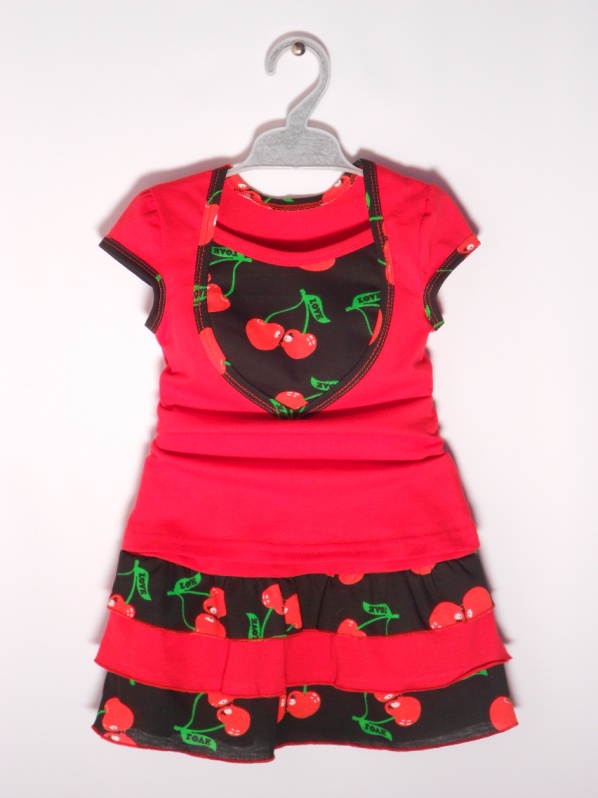 вишенки/красный              